Specyfikacja Warunków Zamówieniaw postępowaniu o udzielenie zamówienia publicznegoo wartości równej lub przekraczającej progi unijne prowadzonym w trybie przetargu nieograniczonegona:wyłonienie Beneficjenta poddziałania 1.1. „Wsparcie dla działań w zakresie kształcenia zawodowego i nabywania umiejętności” w ramach działania „Transfer wiedzy i działalność informacyjna” objętego Programem Rozwoju Obszarów Wiejskich na lata 2014–2020 w zakresie tematycznym „Rozwój obszarów górskich i podgórskich” oraz „Przydatność odmian soi do uprawy w warunkach glebowo-klimatycznych na obszarze Polski i ich wykorzystanie w przetwórstwie paszowym”numer referencyjny sprawy: DDD.65140.11.2022wszczętym na podstawie ustawy z dnia 11 września 2019 r. - Prawo zamówień publicznych (Dz. U. z 2022 r. poz. 1710, 1812, 1933, 2185)Informacje dotyczące prowadzonego postępowania o udzielenie zamówienia publicznego	3A. Dane Zamawiającego	3B. Pozostałe informacje dotyczące prowadzonego postępowania	3Rozdział I. Przedmiot zamówienia	5I.1. Opis przedmiotu zamówienia	5I.2. Opis zamówienia	5I.3. Powierzenie Podwykonawcy wykonania części zamówienia	5I.4. Pozostałe istotne elementy związane z przedmiotem zamówienia	6Rozdział II. Termin wykonania zamówienia	6Rozdział III. Podstawy wykluczenia oraz warunki udziału w postępowaniu	6III.1. Podstawy wykluczenia	6III.2. Warunki udziału w postępowaniu	9Rozdział IV. Zawartość ofert, wykaz podmiotowych środków dowodowych, jednolity europejski dokument zamówienia	12IV.1. Zawartość ofert	12IV.2. Wykaz podmiotowych środków dowodowych	12IV.3 Oświadczenie w formie Jednolitego Europejskiego Dokumentu Zamówienia	13IV.4. Podmiotowe środki dowodowe składane przez Wykonawców mających siedzibę lub miejsce zamieszkania poza granicami Rzeczypospolitej Polskiej	14IV.5. Zasady i warunki korzystania przez Wykonawcę ze zdolności lub sytuacji innych podmiotów	14IV.6. Klauzule informacyjne w zakresie danych osobowych	15Rozdział V. Informacje o sposobie porozumiewania się zamawiającego z Wykonawcami oraz przekazywania oświadczeń lub dokumentów, a także wskazanie osób uprawnionych do komunikowania się z Wykonawcami	15Rozdział VI. Wymagania dotyczące wadium	16Rozdział VII. Termin związania ofertą	16Rozdział VIII Opis sposobu przygotowywania ofert	16VIII.1. Przygotowanie ofert	16VIII.2. Forma dokumentów składanych w postępowaniu	17Rozdział IX. Sposób oraz termin składania i otwarcia ofert, warunki zmiany albo wycofania oferty	18IX.1. Sposób oraz termin składania ofert i otwarcia ofert	18IX.2. Warunki zmiany i wycofania złożonej oferty	18Rozdział X. Opis sposobu obliczenia ceny	19Rozdział XI. Opis kryteriów, którymi Zamawiający będzie się kierował przy wyborze oferty, wraz z podaniem wag tych kryteriów i sposobu oceny ofert	19Część 1 zamówienia – Rozwój obszarów górskich i podgórskich	19Część 2 zamówienia – Przydatność odmian soi do uprawy w warunkach glebowo-klimatycznych na obszarze Polski i ich wykorzystanie w przetwórstwie paszowym	20Rozdział XII. Informacje o formalnościach, jakie powinny zostać dopełnione po wyborze oferty w celu zawarcia umowy o przyznaniu pomocy	21Rozdział XIII. Wymagania dotyczące zabezpieczenia należytego wykonania umowy	22Rozdział XIV. Informacje dotyczące umowy o przyznaniu pomocy	22Rozdział XV. Pouczenie o środkach ochrony prawnej przysługujących Wykonawcy w toku postępowania o udzielenie zamówienia publicznego	22Załączniki do SWZ:	23Załącznik nr 1 do SWZ - Opis przedmiotu zamówienia	24Załącznik nr 2.1 do SWZ - wzór Formularza Ofertowego	25Załącznik nr 2.2 do SWZ - wzór Formularza Ofertowego	29Załącznik nr 3 do SWZ - wzór Oświadczenie o braku podstaw wykluczenia - art. 5k rozporządzenia Rady (UE) nr 833/2014 oraz art. 7 ustawy o szczególnych rozwiązaniach	33Załącznik nr 4 do SWZ - wzór Oświadczenia o przynależności lub braku przynależności do tej samej grupy kapitałowej	34Załącznik nr 5 do SWZ - wzór Oświadczenia o podziale obowiązków w trakcie realizacji zamówienia	35Załącznik nr 6 do SWZ - wzór Oświadczenia — Wykaz osób, które będą uczestniczyć w wykonywaniu zamówienia.	36Załącznik nr 7 do SWZ - plik, w formacie XML, wygenerowany z narzędzia ESPD	39Załącznik nr 8 do SWZ - wzór formularza umowy o przyznaniu pomocy	40Załącznik nr 9 do SWZ - wzór Wniosku o płatność	41Załącznik nr 10 do SWZ – Klauzula informacyjna	42Informacje dotyczące prowadzonego postępowania o udzielenie zamówienia publicznegoA. Dane ZamawiającegoZamawiającym jest:Agencja Restrukturyzacji i Modernizacji Rolnictwa z siedzibą w Warszawie (adres: Al. Jana Pawła II 70, 00-175 Warszawa); adres do korespondencji: ul. Poleczki 33, 02-822 Warszawa, tel. 22 595 06 11, adres e-mail: delegowane.przetargi@arimr.gov.pl;REGON: 010613083;NIP: 526-19-33-940.Adres strony internetowej prowadzonego postępowania o udzielenie zamówienia publicznego (dalej: „postępowanie”): https://platformazakupowa.pl/pn/arimr.Niniejsze postępowanie prowadzone jest w trybie przetargu nieograniczonego na podstawie przepisów ustawy z dnia 11 września 2019 r. - Prawo zamówień publicznych (Dz. U. z 2022 r. poz. 1710, 1812, 1933, 2185 dalej: „ustawa”).B. Pozostałe informacje dotyczące prowadzonego postępowaniaZmiany i wyjaśnienia treści Specyfikacji Warunków Zamówienia (dalej: „SWZ”) oraz inne dokumenty zamówienia bezpośrednio związane z niniejszym postępowaniem będą zamieszczane na stronie internetowej pod adresem https://platformazakupowa.pl/pn/arimr gdzie należy wybrać zakładkę „postępowania”, a następnie przejść na formularz niniejszego postępowania.Postępowanie prowadzone jest w języku polskim. Komunikacja między Zamawiającym a Wykonawcami w niniejszym postępowaniu odbywa się przy użyciu środków komunikacji elektronicznej, tj. Platformy Zakupowej dostępnej pod adresem https://platformazakupowa.pl/pn/arimr (dalej: „Platforma Zakupowa”).Poniżej Zamawiający przedstawia wymagania techniczno-organizacyjne związane z udziałem Wykonawców w postępowaniu:Złożenie oferty możliwe jest przez Wykonawców, którzy posiadają konto na Platformie Zakupowej oraz przez Wykonawców nieposiadających konta na Platformie Zakupowej. W celu założenia konta na Platformie Zakupowej należy wybrać zakładkę „Zaloguj się” w kolejnym kroku należy wybrać „Załóż konto”, następnie należy wypełnić formularze i postępować zgodnie z poleceniami wyświetlającymi się na ekranie monitora. W przypadku Wykonawców niezalogowanych w celu złożenia oferty niezbędne jest podanie adresu e-mail (na który wysłane będzie potwierdzenie złożenia oferty), nr NIP oraz nazwy firmy i nr telefonu. Złożenie oferty oraz oświadczenia, o którym mowa w art. 125 ustawy, składanych w trakcie toczącego się postępowania wymaga od Wykonawcy posiadania kwalifikowanego podpisu elektronicznego.Wykonawca składa ofertę, która w przypadku prawidłowego złożenia oferty zostaje automatycznie zaszyfrowana przez system. Nie jest możliwe zapoznanie się z treścią złożonej oferty przed upływem terminu otwarcia ofert. W przypadku przekazywania w postępowaniu dokumentu elektronicznego w formacie poddającym dane kompresji, opatrzenie pliku zawierającego skompresowane dokumenty kwalifikowanym podpisem elektronicznym jest równoznaczne z opatrzeniem wszystkich dokumentów zawartych w tym pliku kwalifikowanym podpisem elektronicznym.Zamawiający, zgodnie z § 11 ust. 2 Rozporządzenia Prezesa Rady Ministrów z dnia 30 grudnia 2020 r. w sprawie sposobu sporządzania i przekazywania informacji oraz wymagań technicznych dla dokumentów elektronicznych oraz środków komunikacji elektronicznej w postępowaniu o udzielenie zamówienia publicznego lub konkursie (Dz. U. z 2020 r. poz. 2452; dalej: „Rozporządzenie w sprawie środków komunikacji”), udostępnia informacje na temat specyfikacji połączenia, formatu przesyłanych danych oraz szyfrowania i oznaczania czasu przekazania i odbioru danych umożliwiających pracę na Platformie Zakupowej, tj.:stały dostęp do sieci Internet o gwarantowanej przepustowości nie mniejszej niż 512 kb/s, komputer klasy PC lub MAC, o następującej konfiguracji: pamięć min. 2 GB Ram, procesor Intel IV 2 GHZ lub jego nowsza wersja, jeden z systemów operacyjnych - MS Windows 7, Mac Os x 10.4, Linux, lub ich nowsze wersje, zainstalowana dowolna przeglądarka internetowa; w przypadku Internet Explorer minimalnie wersja 10.0., włączona obsługa JavaScript, zainstalowany program Adobe Acrobat Reader lub inny obsługujący format plików PDF.Platforma Zakupowa działa według standardu przyjętego w komunikacji sieciowej - kodowanie UTF8,Zamawiający, zgodnie z § 11 ust. 2 Rozporządzenia w sprawie środków komunikacji, określa dopuszczalne formaty przesyłanych danych, tj. plików o wielkości do 150 MB. Zalecany format: PDF.Zamawiający, zgodnie z § 11 ust. 2 Rozporządzenia w sprawie środków komunikacji, określa informacje na temat szyfrowania oraz czasu przekazania i odbioru danych, tj.: Szyfrowanie na Platformie Zakupowej (platformazakupowa.pl) odbywa się za pomocą protokołu TLS 1.3.Plik załączony przez Wykonawcę na Platformie Zakupowej i zapisany nie jest widoczny dla Zamawiającego, gdyż jest w systemie jako zaszyfrowany. Możliwość otworzenia pliku dostępna jest dopiero po odszyfrowaniu przez system, co następuje po upływie terminu otwarcia ofert, Oznaczenie czasu przekazania i odbioru danych przez Platformę Zakupową stanowi przypiętą do oferty elektronicznej datę oraz dokładny czas (hh:mm:ss), znajdujące się w kolumnie dotyczącej danej oferty, w sekcji - "Data złożenia oferty”.Zamawiający określa dopuszczalny format kwalifikowanego podpisu elektronicznego w przypadku: dokumentów sporządzonych w formacie PDF zaleca się podpisanie dokumentu podpisem w formacie PAdES; dokumentów sporządzonych w formacie innym niż PDF zaleca się podpisanie dokumentu podpisem w formacie XAdES.Wykonawca przystępując do niniejszego postępowania akceptuje warunki korzystania z Platformy Zakupowej, określone w Regulaminie zamieszczonym na stronie internetowej pod adresem https://platformazakupowa.pl/pn/arimr w zakładce „Regulamin” oraz uznaje go za wiążący.Zamawiający informuje, że instrukcje korzystania z Platformy Zakupowej dotyczące w szczególności logowania, pobrania dokumentacji, składania wniosków o wyjaśnienie treści SWZ, składania ofert oraz innych czynności podejmowanych w niniejszym postępowaniu przy użyciu Platformy Zakupowej znajdują się w zakładce „Instrukcje dla Wykonawców” na stronie internetowej pod adresem https://platformazakupowa.pl/pn/arimr. Korzystanie z Platformy Zakupowej jest bezpłatne. W celu ułatwienia Wykonawcom korzystania z Platformy Zakupowej operator platformy uruchomił Centrum Wsparcia Klienta, które służy pomocą techniczną od 8:00 do 17:00 w dni robocze od poniedziałku do piątku pod numerem telefonu 22 101 02 02 lub e-mai: cwk@platformazakupowa.pl.Rozdział I. Przedmiot zamówieniaI.1. Opis przedmiotu zamówieniaKod Wspólnego Słownika Zamówień (CPV).Główny kod: 80400000 [Usługi edukacji osób dorosłych oraz inne]Dodatkowy kod: 80500000 [Usługi szkoleniowe], 80530000 [Usługi szkolenia zawodowego]Zamówienie realizowane jest w związku z wdrażaniem przez Agencję Restrukturyzacji i Modernizacji Rolnictwa poddziałania 1.1. „Wsparcie dla działań w zakresie kształcenia zawodowego i nabywania umiejętności” w ramach działania „Transfer wiedzy i działalność informacyjna” objętego Programem Rozwoju Obszarów Wiejskich na lata 2014–2020. Pomoc przyznawana w ramach PROW 2014–2020 ma umożliwić zwiększanie bazy wiedzy i innowacyjności na obszarach wiejskich oraz wzmocnić powiązania między rolnictwem i leśnictwem a badaniami i innowacją, a także promować uczenie się przez całe życie, w celu zwiększenia potencjału ludzkiego w sektorach rolnym i leśnym. Szkolenia i informacje ukierunkowane są na tematy użyteczne osobom pracującym w sektorze rolnictwa i leśnictwa dla ich rozwoju zawodowego i poprawy funkcjonowania ich gospodarstw oraz zapewniają dostęp do najbardziej aktualnej wiedzy w danym zakresie tematycznym, w tym do wyników badań oraz nowych i innowacyjnych rozwiązań.  Przedmiotem zamówienia jest usługa kompleksowej organizacji i przeprowadzenia bezpłatnych szkoleń dla 4 470 (słownie: czterech tysięcy czterystu siedemdziesięciu) odbiorców, zgodnie z poniższym podziałem:Część nr 1 zamówienia „Rozwój obszarów górskich i podgórskich” – 1 350 osób na terenie makroregionu obejmującego województwa: dolnośląskie, małopolskie, podkarpackie, śląskie i świętokrzyskie,Część nr 2 zamówienia „Przydatność odmian soi do uprawy w warunkach glebowo-klimatycznych na obszarze Polski i ich wykorzystanie w przetwórstwie paszowym” – 3 120 osób na terenie całego kraju.Zamawiający wymaga, aby wykonanie przedmiotu zamówienia nastąpiło na warunkach i zasadach określonych we wzorze formularza umowy o przyznaniu pomocy wraz z załącznikami, stanowiącym Załącznik nr 8 do SWZ,  we wzorze Wniosku o płatność, stanowiącym Załącznik nr 9 do SWZ, rozporządzenia Ministra Rolnictwa i Rozwoju Wsi z dnia 21 kwietnia 2017 r. w sprawie szczegółowych warunków przyznawania pomocy finansowej w ramach poddziałania „Wsparcie dla działań w zakresie kształcenia zawodowego i nabywania umiejętności” oraz poddziałania „Wsparcie dla projektów demonstracyjnych i działań informacyjnych” w ramach działania „Transfer wiedzy i działalność informacyjna” objętego Programem Rozwoju Obszarów Wiejskich na lata 2014 -2020 oraz warunków i trybu jej wypłaty (Dz. U. z 2019 r. poz. 1688, z 2021 r. poz. 1520, z 2022 poz. 302) oraz zgodnie z przepisami ustawy z dnia 20 lutego 2015 r. o wspieraniu rozwoju obszarów wiejskich z udziałem środków Europejskiego Funduszu Rolnego na rzecz Rozwoju Obszarów Wiejskich w ramach Programu Rozwoju Obszarów Wiejskich na lata 2014-2020 (Dz. U. z 2022 r. poz. 2422, 2433, 2727).Szczegółowy opis przedmiotu zamówienia zawiera Załącznik nr 1 do SWZ.I.2. Opis zamówieniaZamawiający dopuszcza składanie przez Wykonawców ofert częściowych w rozumieniu art. 7 pkt 15) ustawy.Zamawiający dokonał podziału zamówienia na 2 określone niżej rozłączne części zamówienia w następującym zakresie tematycznym. Zamawiający dopuszcza złożenie przez jednego Wykonawcę oferty na dowolnie wybrane przez siebie części zamówienia:Część nr 1 zamówienia – „Rozwój obszarów górskich i podgórskich” na terenie makroregionu obejmującego województwa: dolnośląskie, małopolskie, podkarpackie, śląskie i świętokrzyskie, Część nr 2 zamówienia – „Przydatność odmian soi do uprawy w warunkach glebowo-klimatycznych na obszarze Polski i ich wykorzystanie w przetwórstwie paszowym” na terenie całego kraju.I.3. Powierzenie Podwykonawcy wykonania części zamówieniaW części 1 i 2 zamówienia Zamawiający wymaga osobistego wykonania zamówienia w zakresie zakontraktowania wykładowców oraz przeprowadzenia szkolenia, zgodnie z Ramowym programem szkolenia.Zamawiający dopuszcza powierzenie Podwykonawcom wykonania części zamówienia, z zastrzeżeniem pkt.1.Wykonawca zobowiązany jest do wskazania w ofercie części zamówienia, której wykonanie zamierza powierzyć Podwykonawcy oraz do podania firm Podwykonawców, jeżeli są już znani.I.4. Pozostałe istotne elementy związane z przedmiotem zamówieniaZamawiający nie przewiduje udzielenia zamówień, o których mowa w art. 214 ust. 1 pkt 7 ustawy.Zamawiający nie dopuszcza składania ofert wariantowych w rozumieniu ustawy.Zamawiający nie przewiduje zawarcia umowy ramowej, jak również nie przewiduje przeprowadzenia aukcji elektronicznej.Zamawiający nie przewiduje zwrotu kosztów udziału w postępowaniu.Wszelkie rozliczenia między Zamawiającym a Wykonawcą będą prowadzone w złotych polskich (PLN).Rozdział II. Termin wykonania zamówieniaZamawiający wymaga, aby przedmiot zamówienia został zrealizowany:1. dla części 1 zamówienia w terminie 18 miesięcy od dnia zawarcia umowy o przyznaniu pomocy, jednak nie później niż do 31 sierpnia 2025 r. (tj. zakończenie realizacji operacji i złożenie wniosku o płatność końcową),2. dla części 2 zamówienia w terminie 24 miesiące od dnia zawarcia umowy o przyznaniu pomocy, jednak nie późnij niż do 31 sierpnia 2025 r. (tj. zakończenie realizacji operacji i złożenie wniosku o płatność końcową).Rozdział III. Podstawy wykluczenia oraz warunki udziału w postępowaniuO zamówienie objęte niniejszym postępowaniem mogą ubiegać się Wykonawcy, którzy nie podlegają wykluczeniu z postępowania na podstawie przesłanek wskazanych w Rozdz. III.1. SWZ oraz spełniają warunki udziału w postępowaniu opisane w Rozdz. III.2 SWZ.Wykonawca jest zobowiązany wykazać, że spełnia warunki udziału w postępowaniu i nie podlega wykluczeniu z postępowania. W przypadku Wykonawców wspólnie ubiegających się o udzielenie zamówienia brak podstaw wykluczenia, o których mowa w Rozdz. III.1 SWZ musi wykazać każdy Wykonawca z osobna.Zamawiający informuje, że zgodnie z procedurą wskazaną w art. 139 ust. 1 ustawy, najpierw dokona badania i oceny ofert, a następnie dokona kwalifikacji podmiotowej Wykonawcy, którego oferta została najwyżej oceniona (na podstawie kryteriów oceny ofert określonych w SWZ) w zakresie braku podstaw wykluczenia oraz spełniania warunków udziału w postępowaniu.III.1. Podstawy wykluczeniaZ postępowania, na podstawie art. 108 ust. 1 ustawy, Zamawiający wykluczy Wykonawcę:będącego osobą fizyczną, którego prawomocnie skazano za przestępstwo:udziału w zorganizowanej grupie przestępczej albo związku mającym na celu popełnienie przestępstwa lub przestępstwa skarbowego, o którym mowa w art. 258 Kodeksu karnego,handlu ludźmi, o którym mowa w art. 189a Kodeksu karnego,o którym mowa w art. 228-230a, art. 250a Kodeksu karnego lub w art. 46 lub art. 48 ustawy z dnia 25 czerwca 2010 r. o sporcie (Dz. U. z 2022 r. poz. 1599, 2185) lub w art. 54 ust. 1-4 ustawy z dnia 12 maja 2011 r. o refundacji leków, środków spożywczych specjalnego przeznaczenia żywieniowego oraz wyrobów medycznych (Dz. U. z 2022 r. poz. 2555, 2674),finansowania przestępstwa o charakterze terrorystycznym, o którym mowa w art. 165a Kodeksu karnego, lub przestępstwo udaremniania lub utrudniania stwierdzenia przestępnego pochodzenia pieniędzy lub ukrywania ich pochodzenia, o którym mowa w art. 299 Kodeksu karnego,o charakterze terrorystycznym, o którym mowa w art. 115 § 20 Kodeksu karnego, lub mające na celu popełnienie tego przestępstwa,powierzenia wykonywania pracy małoletniemu cudzoziemcowi, o którym mowa w art. 9 ust. 2 ustawy z dnia 15 czerwca 2012 r. o skutkach powierzania wykonywania pracy cudzoziemcom przebywającym wbrew przepisom na terytorium Rzeczypospolitej Polskiej (Dz. U. z 2021 r. poz. 1745),przeciwko obrotowi gospodarczemu, o których mowa w art. 296-307 Kodeksu karnego, przestępstwo oszustwa, o którym mowa w art. 286 Kodeksu karnego, przestępstwo przeciwko wiarygodności dokumentów, o których mowa w art. 270-277d Kodeksu karnego, lub przestępstwo skarbowe,o którym mowa w art. 9 ust. 1 i 3 lub art. 10 ustawy z dnia 15 czerwca 2012 r. o skutkach powierzania wykonywania pracy cudzoziemcom przebywającym wbrew przepisom na terytorium Rzeczypospolitej Polskiejlub za odpowiedni czyn zabroniony określony w przepisach prawa obcego;jeżeli urzędującego członka jego organu zarządzającego lub nadzorczego, wspólnika spółki w spółce jawnej lub partnerskiej albo komplementariusza w spółce komandytowej lub komandytowo-akcyjnej lub prokurenta prawomocnie skazano za przestępstwo, o którym mowa w pkt 1.1.;wobec którego wydano prawomocny wyrok sądu lub ostateczną decyzję administracyjną o zaleganiu z uiszczeniem podatków, opłat lub składek na ubezpieczenie społeczne lub zdrowotne, chyba że Wykonawca odpowiednio przed upływem terminu do składania wniosków o dopuszczenie do udziału w postępowaniu albo przed upływem terminu składania ofert dokonał płatności należnych podatków, opłat lub składek na ubezpieczenie społeczne lub zdrowotne wraz z odsetkami lub grzywnami lub zawarł wiążące porozumienie w sprawie spłaty tych należności;wobec którego prawomocnie orzeczono zakaz ubiegania się o zamówienia publiczne;jeżeli zamawiający może stwierdzić, na podstawie wiarygodnych przesłanek, że Wykonawca zawarł z innymi Wykonawcami porozumienie mające na celu zakłócenie konkurencji, w szczególności, jeżeli należąc do tej samej grupy kapitałowej w rozumieniu ustawy z dnia 16 lutego 2007 r. o ochronie konkurencji i konsumentów, złożyli odrębne oferty, oferty częściowe lub wnioski o dopuszczenie do udziału w postępowaniu, chyba że wykażą, że przygotowali te oferty lub wnioski niezależnie od siebie;jeżeli, w przypadkach, o których mowa w art. 85 ust. 1 ustawy, doszło do zakłócenia konkurencji wynikającego z wcześniejszego zaangażowania tego Wykonawcy lub podmiotu, który należy z Wykonawcą do tej samej grupy kapitałowej w rozumieniu ustawy z dnia 16 lutego 2007 r. o ochronie konkurencji i konsumentów, chyba że spowodowane tym zakłócenie konkurencji może być wyeliminowane w inny sposób niż przez wykluczenie wykonawcy z udziału w postępowaniu o udzielenie zamówienia.Z postępowania, na podstawie art. 109 ust. 1 ustawy, Zamawiający wykluczy Wykonawcę: który naruszył obowiązki dotyczące płatności podatków, opłat lub składek na ubezpieczenia społeczne lub zdrowotne, z wyjątkiem przypadku, o którym mowa w art. 108 ust. 1 pkt 3 ustawy, chyba że Wykonawca odpowiednio przed upływem terminu do składania wniosków o dopuszczenie do udziału w postępowaniu albo przed upływem terminu składania ofert dokonał płatności należnych podatków, opłat lub składek na ubezpieczenia społeczne lub zdrowotne wraz z odsetkami lub grzywnami lub zawarł wiążące porozumienie w sprawie spłaty tych należności;który naruszył obowiązki w dziedzinie ochrony środowiska, prawa socjalnego lub prawa pracy:będącego osobą fizyczną skazanego prawomocnie za przestępstwo przeciwko środowisku, o którym mowa w rozdziale XXII Kodeksu karnego lub za przestępstwo przeciwko prawom osób wykonujących pracę zarobkową, o którym mowa w rozdziale XXVIII Kodeksu karnego, lub za odpowiedni czyn zabroniony określony w przepisach prawa obcego,będącego osobą fizyczną prawomocnie ukaranego za wykroczenie przeciwko prawom pracownika lub wykroczenie przeciwko środowisku, jeżeli za jego popełnienie wymierzono karę aresztu, ograniczenia wolności lub karę grzywny,wobec którego wydano ostateczną decyzję administracyjną o naruszeniu obowiązków wynikających z prawa ochrony środowiska, prawa pracy lub przepisów o zabezpieczeniu społecznym, jeżeli wymierzono tą decyzją karę pieniężną;jeżeli urzędującego członka jego organu zarządzającego lub nadzorczego, wspólnika spółki w spółce jawnej lub partnerskiej albo komplementariusza w spółce komandytowej lub komandytowo-akcyjnej lub prokurenta prawomocnie skazano za przestępstwo lub ukarano za wykroczenie, o którym mowa w pkt 2.2.1. lub 2.2.2.;w stosunku, do którego otwarto likwidację, ogłoszono upadłość, którego aktywami zarządza likwidator lub sąd, zawarł układ z wierzycielami, którego działalność gospodarcza jest zawieszona albo znajduje się on w innej tego rodzaju sytuacji wynikającej z podobnej procedury przewidzianej w przepisach miejsca wszczęcia tej procedury;który w sposób zawiniony poważnie naruszył obowiązki zawodowe, co podważa jego uczciwość, w szczególności, gdy Wykonawca w wyniku zamierzonego działania lub rażącego niedbalstwa nie wykonał lub nienależycie wykonał zamówienie, co zamawiający jest w stanie wykazać za pomocą stosownych dowodów;jeżeli występuje konflikt interesów w rozumieniu art. 56 ust. 2 ustawy, którego nie można skutecznie wyeliminować w inny sposób niż przez wykluczenie Wykonawcy;który, z przyczyn leżących po jego stronie, w znacznym stopniu lub zakresie nie wykonał lub nienależycie wykonał albo długotrwale nienależycie wykonywał istotne zobowiązanie wynikające z wcześniejszej umowy w sprawie zamówienia publicznego lub umowy koncesji, co doprowadziło do wypowiedzenia lub odstąpienia od umowy, odszkodowania, wykonania zastępczego lub realizacji uprawnień z tytułu rękojmi za wady;który w wyniku zamierzonego działania lub rażącego niedbalstwa wprowadził zamawiającego w błąd przy przedstawianiu informacji, że nie podlega wykluczeniu, spełnia warunki udziału w postępowaniu lub kryteria selekcji, co mogło mieć istotny wpływ na decyzje podejmowane przez zamawiającego w postępowaniu o udzielenie zamówienia, lub który zataił te informacje lub nie jest w stanie przedstawić wymaganych podmiotowych środków dowodowych;który bezprawnie wpływał lub próbował wpływać na czynności zamawiającego lub próbował pozyskać lub pozyskał informacje poufne, mogące dać mu przewagę w postępowaniu o udzielenie zamówienia;który w wyniku lekkomyślności lub niedbalstwa przedstawił informacje wprowadzające w błąd, co mogło mieć istotny wpływ na decyzje podejmowane przez zamawiającego w postępowaniu o udzielenie zamówienia.Z postępowania, na podstawie art. 7 ust. 1 ustawy z dnia 13 kwietnia 2022 r. o szczególnych rozwiązaniach w zakresie przeciwdziałania wspieraniu agresji na Ukrainę oraz służących ochronie bezpieczeństwa narodowego, (Dz. U. 2023 poz. 129, 185 dalej: „ustawa o szczególnych rozwiązaniach”), Zamawiający wykluczy:wykonawcę oraz uczestnika konkursu wymienionego w wykazach określonych w rozporządzeniu 765/2006 i rozporządzeniu 269/2014 albo wpisanego na listę na podstawie decyzji w sprawie wpisu na listę rozstrzygającej o zastosowaniu środka, o którym mowa w art. 1 pkt 3 ustawy;wykonawcę oraz uczestnika konkursu, którego beneficjentem rzeczywistym w rozumieniu ustawy z dnia 1 marca 2018 r. o przeciwdziałaniu praniu pieniędzy oraz finansowaniu terroryzmu (Dz. U. z 2022 r. poz. 593, 655, 835, 2180, 2185, z 2023 poz. 180) jest osoba wymieniona w wykazach określonych w rozporządzeniu 765/2006 i rozporządzeniu 269/2014 albo wpisana na listę lub będąca takim beneficjentem rzeczywistym od dnia 24 lutego 2022 r., o ile została wpisana na listę na podstawie decyzji w sprawie wpisu na listę rozstrzygającej o zastosowaniu środka, o którym mowa w art. 1 pkt 3 ustawy;wykonawcę oraz uczestnika konkursu, którego jednostką dominującą w rozumieniu art. 3 ust. 1 pkt 37 ustawy z dnia 29 września 1994 r. o rachunkowości (Dz. U. z 2023 r. poz. 120), jest podmiot wymieniony w wykazach określonych w rozporządzeniu 765/2006 i rozporządzeniu 269/2014 albo wpisany na listę lub będący taką jednostką dominującą od dnia 24 lutego 2022 r., o ile został wpisany na listę na podstawie decyzji w sprawie wpisu na listę rozstrzygającej o zastosowaniu środka, o którym mowa w art. 1 pkt 3 ustawy.Na mocy art. 5k Rozporządzenia Rady (UE) 2022/576 z dnia 8 kwietnia 2022 r. w sprawie zmiany rozporządzenia (UE) nr 833/2014 dotyczącego środków organizacyjnych w związku z działaniami Rosji destabilizującymi sytuacje na Ukrainie (Dz. Urz. UE nr L 111 z 08.04.2022 r. str. 1) obowiązuje zakaz udzielania lub dalszego wykonywania wszelkich zamówień publicznych lub koncesji objętych zakresem dyrektyw w sprawie zamówień publicznych, a także zakresem art. 10 ust. 1, 3, ust. 6 lit. a)–e), ust. 8, 9 i 10, art. 11, 12, 13 i 14 dyrektywy 2014/23/UE, art. 7 i 8, art. 10 lit. b)–f) i lit. h)–j) dyrektywy 2014/24/UE, art. 18, art. 21 lit. b)–e) i lit. g)–i), art. 29 i 30 dyrektywy 2014/25/UE oraz art. 13 lit. a)–d), lit. f)–h) i lit. j) dyrektywy 2009/81/WE na rzecz lub z udziałem:obywateli rosyjskich lub osób fizycznych lub prawnych, podmiotów lub organów z siedzibą w Rosji;osób prawnych, podmiotów lub organów, do których prawa własności bezpośrednio lub pośrednio w ponad 50% należą do podmiotu, o którym mowa w pkt. 4.1 powyżej; lubosób fizycznych lub prawnych, podmiotów lub organów działających w imieniu lub pod kierunkiem podmiotu, o którym mowa w pkt. 4.1 lub 4.2 powyżej,w tym podwykonawców, dostawców lub podmiotów, na których zdolności polega się w rozumieniu dyrektywy w sprawie zamówień publicznych, w przypadku gdy przypada na nich ponad 10% wartości zamówienia.Wykonawcy, których dotyczą zakazy wskazane w pkt. 4 powyżej, nie mogą ubiegać się o udzielenie przedmiotowego zamówienia publicznego, zaś złożona przez nich oferta będzie podlegać odrzuceniu.III.2. Warunki udziału w postępowaniu O niniejsze zamówienie mogą ubiegać się Wykonawcy spełniający warunki udziału w postępowaniu w zakresie:Zdolności technicznej lub zawodowej. Zamawiający uzna, że Wykonawca spełnia warunek udziału we wskazanym zakresie, jeżeli Wykonawca wykaże, że:posiada odpowiednie doświadczenie w organizacji działań transferu wiedzy, tj. w okresie ostatnich 3 (trzech) lat przed upływem terminu składania ofert, a jeżeli okres prowadzenia działalności jest krótszy – w tym okresie, zorganizował, tj. przygotował i przeprowadził, co najmniej 6 działań transferu wiedzy (w szczególności: szkolenia, warsztaty, kursy, demonstracje, konferencje, seminaria lub studia podyplomowe) dla łącznej liczby co najmniej 750 osób.Zamawiający uzna, że Wykonawca spełnia warunek udziału we wskazanym zakresie, jeżeli Wykonawca dysponuje i skieruje do realizacji zamówienia następujące osoby, legitymujące się odpowiednim zatrudnieniem i doświadczeniem zawodowym oraz regularnym podnoszeniem kwalifikacji, niezbędnymi do wykonania zamówienia, tj.:b).1 Kierownik projektu – osoba posiadająca wykształcenie wyższe, która w okresie ostatnich 4 lat przed upływem terminu składania ofert, a jeżeli okres pracy jest krótszy w tym okresie:- kierowała co najmniej 3 projektami szkoleniowymilub- kierowała zespołem osób, do zadań którego należało prowadzenie lub organizacja szkoleń.Zamawiający wymaga, aby osoba pełniąca funkcję Kierownika projektu była zatrudniona w sposób określony w art. 22 § 1 ustawy z dnia 26 czerwca 1974 r. – Kodeks pracy (Dz. U. 2022 poz. 1510, 1700, 2140, z 2023 poz. 240). Weryfikacja sposobu zatrudnienia Kierownika projektu będzie dokonywana na etapie realizacji operacji. Zasady weryfikacji zostały określone we wzorze formularza umowy o przyznaniu pomocy, która stanowi Załącznik nr 8 do SWZ.b). 2.1 Wykładowca – w części nr 1 zamówienia „Rozwój obszarów górskich i podgórskich”Wykonawca powinien zapewnić co najmniej 12 różnych wykładowców do realizacji szkoleń, co najmniej 4 wykładowców podczas każdego szkolenia, w tym:z zakresu gospodarki pasterskiej:2 wykładowców posiadających wykształcenie wyższe, gdzie za wykształcenie wyższe należy uważać ukończenie studiów na kierunku: rolnictwo, ekonomika rolnictwa, zootechnika, weterynaria, technologia żywności i żywienie człowieka lub inny kierunek studiów wyższych, obejmujący przedmioty z dziedziny nauk rolniczych w wymiarze co najmniej 60 punktów ECTS lub studia podyplomowe, obejmujące przedmioty z dziedziny nauk rolniczych w wymiarze co najmniej 30 punktów ECTS, po jednym odpowiednio do zakresu tematycznego ujętego w ramowym programie szkolenia pierwszego dnia (gospodarka pasterska, pozostałe zagadnienia);2 wykładowców – specjalistów ds. wymagań higieniczno-sanitarnych (po jednym dla grupy podczas wizyty w gospodarstwie), posiadających wykształcenie wyższe, gdzie za wykształcenie wyższe należy uważać ukończone studia na kierunku rolnictwo, ekonomika rolnictwa, ogrodnictwo, zootechnika, weterynaria, technologia żywności i żywienie człowieka lub inny kierunek studiów wyższych, obejmujący przedmioty z dziedziny nauk rolniczych w wymiarze co najmniej 60 punktów ECTS lub studia podyplomowe, obejmujące przedmioty z dziedziny nauk rolniczych w wymiarze co najmniej 30 punktów ECTS;z zakresu produkcji ogrodniczej:• 2 wykładowców posiadających wykształcenie wyższe, gdzie za wykształcenie wyższe należy uważać ukończenie studiów na kierunku: rolnictwo, ekonomika rolnictwa, ogrodnictwo, technologia żywności i żywienie człowieka lub inny kierunek studiów wyższych, obejmujący przedmioty z dziedziny nauk rolniczych w wymiarze co najmniej 60 punktów ECTS lub studia podyplomowe, obejmujące przedmioty z dziedziny nauk rolniczych w wymiarze co najmniej 30 punktów ECTS, po jednym odpowiednio do zakresu tematycznego ujętego w ramowym programie szkolenia pierwszego dnia (produkcja ogrodnicza, pozostałe zagadnienia);• 2 wykładowców – specjalistów ds. wymagań higieniczno-sanitarnych (po jednym dla grupy podczas wizyty w gospodarstwie), posiadających wykształcenie wyższe, gdzie za wykształcenie wyższe należy uważać ukończone studia na kierunku rolnictwo, ekonomika rolnictwa, ogrodnictwo, zootechnika, weterynaria, technologia żywności i żywienie człowieka lub inny kierunek studiów wyższych, obejmujący przedmioty z dziedziny nauk rolniczych w wymiarze co najmniej 60 punktów ECTS lub studia podyplomowe, obejmujące przedmioty z dziedziny nauk rolniczych w wymiarze co najmniej 30 punktów ECTS.Każdy z wykładowców z osobna (z wyjątkiem specjalistów ds. wymagań higieniczno-sanitarnych) musi wykazać, że w ciągu ostatnich 3 lat przed upływem terminu składania ofert zrealizował łącznie co najmniej 15 godzin szkoleniowych podczas działań z zakresu transferu wiedzy (w zakresie związanym z ramowym programem szkolenia) dla rolników, doradców rolniczych i innych ostatecznych odbiorców lub studentów, a jeśli okres pracy jest krótszy to w tym okresie, gdzie jedna godzina zajęć dydaktycznych wynosi 45 minut.Wykładowca będący specjalistą ds. wymagań higieniczno-sanitarnych musi wykazać, że w ciągu ostatnich 3 lat przed upływem terminu składania ofert, zdobył co najmniej 2 letnie doświadczenie zawodowe na stanowisku wymagającym wiedzy odnośnie wymagań higieniczno-sanitarnych przy prowadzeniu przetwórstwa żywności w gospodarstwie rolnym (RHD, MOL, sprzedaż bezpośrednia) lub jej sprzedaży np. w Inspektoracie Weterynarii lub Inspektoracie Sanitarnym a jeśli okres pracy jest krótszy niż 3 lata to w tym okresie.W przypadku wykładowców (z wyłączeniem specjalistów ds. wymagań higieniczno-sanitarnych) będących pracownikami naukowymi lub pracownikami badawczo-technicznymi instytutów badawczych lub instytutu PAN, lub będących pracownikami badawczymi lub badawczo-dydaktycznymi na uczelni, prowadzących badania z zakresu nauk rolniczych lub prowadzących zajęcia ze studentami z zakresu nauk rolniczych dla uznania posiadania doświadczenia i kwalifikacji wystarczającym będzie wykazanie się co najmniej 3 letnim stażem pracy w tych instytucjach w zakresie związanym z Ramowym programem szkolenia.Wykładowcy muszą wykazać, że w ciągu ostatnich 3 lat przed upływem terminu składania ofert uczestniczyli w co najmniej 1 szkoleniu z zakresu rolnictwa lub z zakresu związanego z tematyką szkolenia.Wymóg uczestniczenia w szkoleniu nie dotyczy pracowników naukowych zatrudnionych na uczelniach kształcących w dziedzinie nauk rolniczych i prowadzących zajęcia ze studentami oraz pracowników naukowych lub badawczo-technicznych instytutów badawczych prowadzących badania z zakresu nauk rolniczych. Wymóg ten nie dotyczy również wykładowców będących specjalistami ds. wymagań higieniczno-sanitarnych.b). 2.2 Wykładowca – w części nr 2 zamówienia „Przydatność odmian soi do uprawy w warunkach glebowo-klimatycznych na obszarze Polski i ich wykorzystanie w przetwórstwie paszowym”Wykonawca powinien zapewnić 20 wykładowców (5 zespołów), z czego na każdym szkoleniu powinien zapewnić:2 wykładowców – specjalistów od uprawy i doradztwa odmianowego – łącznie w ramach realizacji operacji 10 wykładowców, gdzie:Wykładowca – osoba posiadająca wykształcenie wyższe, gdzie za wykształcenie wyższe należy uważać ukończenie studiów na kierunku rolnictwo lub inny kierunek studiów wyższych obejmujący przedmioty z dziedziny nauk rolniczych w wymiarze co najmniej 60 punktów ECTS lub studia podyplomowe, obejmujące przedmioty z dziedziny nauk rolniczych w wymiarze co najmniej 30 punktów ECTS.1 wykładowcę – specjalistę od żywienia zwierząt monogastrycznych – łącznie w ramach realizacji operacji 5 wykładowców, gdzie:Wykładowca – osoba posiadająca wykształcenie wyższe, gdzie za wykształcenie wyższe należy uważać ukończenie studiów na kierunku zootechnika lub inny kierunek studiów wyższych obejmujący przedmioty z dziedziny nauk rolniczych w wymiarze co najmniej 60 punktów ECTS lub studia podyplomowe, obejmujące przedmioty z dziedziny nauk rolniczych w wymiarze co najmniej 30 punktów ECTS.1 wykładowcę - specjalistę od przetwórstwa i wykorzystania soi w produkcji pasz – łącznie w ramach realizacji operacji 5 wykładowców.Wykładowcy - specjaliści od przetwórstwa i wykorzystania soi w produkcji pasz, wskazani przez zakład paszowo-przetwórczy albo przez tłocznię oleju – powinni posiadać wykształcenie wyższe. Wykładowcy muszą wykazać, że w ciągu ostatnich 3 lat przed upływem terminu składania ofert zrealizowali łącznie co najmniej 15 godzin szkoleniowych podczas działań transferu wiedzy, z zakresu uprawy lub przetwórstwa roślin białkowych dla rolników, doradców rolniczych i innych ostatecznych odbiorców lub studentów, a jeśli okres pracy jest krótszy to w tym okresie, gdzie jedna godzina zajęć dydaktycznych wynosi 45 minut.W przypadku wykładowców będących pracownikami naukowymi lub pracownikami badawczo- technicznymi instytutów badawczych lub instytutu PAN, lub będących pracownikami badawczymi lub badawczo-dydaktycznymi na uczelni, prowadzących badania z zakresu nauk rolniczych lub prowadzących zajęcia ze studentami z zakresu nauk rolniczych dla uznania posiadania doświadczenia i kwalifikacji takich wykładowców wystarczającym będzie wykazanie się co najmniej 3 letnim stażem pracy w tych instytucjach w ww. charakterze i zakresie.W przypadku wykładowców będących pracownikami COBORU oraz w przypadku specjalistów od przetwórstwa soi i jej wykorzystania w produkcji pasz wskazanych przez zakład paszowo-przetwórczy albo przez tłocznię oleju, dla uznania posiadania doświadczenia i kwalifikacji takich wykładowców wystarczającym będzie wykazanie się co najmniej 2 letnim stażem pracy w tych jednostkach.Wszyscy wykładowcy muszą wykazać, że w ciągu ostatnich 3 lat przed upływem terminu składania ofert uczestniczyli w co najmniej 1 szkoleniu z zakresu rolnictwa lub z zakresu związanego z tematyką szkolenia.Wymóg uczestniczenia w szkoleniu nie dotyczy osób zatrudnionych na uczelniach kształcących w dziedzinie nauk rolniczych i prowadzących zajęcia ze studentami oraz wykładowców będących pracownikami COBORU i specjalistów od przetwórstwa soi i jej wykorzystania w produkcji pasz wskazanych przez zakład paszowo-przetwórczy albo przez tłocznię oleju i pracowników naukowych lub badawczo-technicznych instytutów badawczych prowadzących badania z zakresu nauk rolniczych.UWAGA 1Zamawiający wymaga, aby świadczenie usług objętych przedmiotem zamówienia odbywało się przez osoby wykazane przez Wykonawcę na potwierdzenie spełniania opisanego przez Zamawiającego warunku udziału w postępowaniu w zakresie dysponowania osobami zdolnymi do realizacji zamówienia (z zastrzeżeniem postanowień umowy o przyznaniu pomocy, stanowiącej Załącznik nr 8 do SWZ. Zmiana osób na etapie realizacji zamówienia wymaga zgody Zamawiającego na zasadach określonych we wzorze formularza umowy).UWAGA 2W odniesieniu do warunków dotyczących wykształcenia, kwalifikacji zawodowych lub doświadczenia wykonawcy wspólnie ubiegający się o udzielenie zamówienia mogą polegać na zdolnościach tych z wykonawców, którzy wykonają usługi, do realizacji których te zdolności są wymagane. W takiej sytuacji Wykonawca składa wraz z ofertą oświadczenie w zakresie wskazania, które usługi wykonają poszczególni Wykonawcy (członkowie konsorcjum). Wzór oświadczenia stanowi Załącznik nr 5 do SWZ.UWAGA 3Zamawiający nie dopuszcza by osoby wskazane na potwierdzenie spełnienia warunku określonego w pkt. b).1, pkt. b)2.1 oraz pkt. b).2.2 zostały wskazane w więcej niż jedna część zamówienia.Ocena spełniania ww. warunków dokonana zostanie w oparciu o informacje zawarte we właściwych dokumentach wyszczególnionych w Rozdziale IV niniejszej SWZ. Z treści załączonych dokumentów musi wynikać jednoznacznie, iż ww. warunki Wykonawca spełnił.Rozdział IV. Zawartość ofert, wykaz podmiotowych środków dowodowych, jednolity europejski dokument zamówieniaW zakresie nieuregulowanym postanowieniami SWZ zastosowanie mają przepisy rozporządzenia Ministra Rozwoju, Pracy i Technologii z dnia 23 grudnia 2020 r. w sprawie rodzajów podmiotowych środków dowodowych oraz innych dokumentów lub oświadczeń, jakich może żądać zamawiający od Wykonawcy (Dz. U. z 2020 r. poz. 2415), dalej: „Rozporządzenie w sprawie rodzajów podmiotowych środków dowodowych”).Jeżeli Wykonawca nie złożył oświadczenia, o którym mowa w art. 125 ust. 1 ustawy, podmiotowych środków dowodowych, innych dokumentów lub oświadczeń składanych w postępowaniu lub są one niekompletne lub zawierają błędy, Zamawiający wzywa Wykonawcę odpowiednio do ich złożenia, poprawienia lub uzupełnienia w terminie przez siebie wskazanym, chyba że:oferta Wykonawcy podlega odrzuceniu bez względu na ich złożenie, uzupełnienie lub poprawienie lubzachodzą przesłanki unieważnienia postępowania.IV.1. Zawartość ofertOfertę należy złożyć pod rygorem nieważności w formie elektronicznej, podpisaną kwalifikowanym podpisem elektronicznym przez osoby upoważnione do tych czynności. Wykonawca składa ofertę na Formularzu Ofertowym wg Załącznika nr 2 do SWZ za pośrednictwem Platformy Zakupowej.Wykonawca obowiązany jest złożyć wraz z ofertą następujące dokumenty:Odpis lub informację z Krajowego Rejestru Sądowego, Centralnej Ewidencji i Informacji o Działalności Gospodarczej lub innego właściwego rejestru, w celu potwierdzenia, że osoba działająca w imieniu Wykonawcy jest umocowana do jego reprezentowania.Pełnomocnictwo lub inny dokument potwierdzający umocowanie osoby działającej w imieniu Wykonawcy do jego reprezentowania, jeżeli oferta nie została podpisana przez osoby upoważnione do tych czynności dokumentem rejestracyjnym.Dowód wniesienia wadium. Jeżeli Wykonawca wnosi wadium w formie gwarancji lub poręczenia Wykonawca przekazuje Zamawiającemu oryginał gwarancji lub poręczenia w postaci elektronicznej. W przypadku wniesienia wadium w innej formie niż pieniądz, powinno ono obowiązywać przez cały okres związania ofertą.Zobowiązanie podmiotów udostępniających zasoby do oddania Wykonawcy do dyspozycji niezbędnych zasobów na potrzeby realizacji danego zamówienia lub inny podmiotowy środek dowodowy potwierdzający, że Wykonawca realizując zamówienie będzie dysponował niezbędnymi zasobami, jeżeli Wykonawca powołuje się na zasoby innych podmiotów. Zobowiązanie winno być podpisane przez osobę upoważnioną do reprezentacji podmiotu udostępniającego zasoby. Zapisy pkt 2.1. i 2.2. oraz Rozdz. IV.1 SWZ stosuje się odpowiednio.Oświadczenie Wykonawców wspólnie ubiegających się o udzielenie zamówienia w zakresie wskazania, które usługi wykonają poszczególni Wykonawcy wspólnie ubiegający się o udzielenie zamówienia (członkowie konsorcjum). Wzór oświadczenia stanowi Załącznik nr 5 do SWZ.Wykaz osób wyznaczonych do realizacji zamówienia – sporządzony zgodnie z Załącznikiem nr 6 do SWZ p.n. „Wykaz osób, które będą uczestniczyć w wykonywaniu zamówienia”. Wykaz należy sporządzić pod rygorem nieważności w postaci elektronicznej i opatrzyć kwalifikowanym podpisem elektronicznym przez osobę upoważnioną do reprezentacji wskazaną we właściwym rejestrze.IV.2. Wykaz podmiotowych środków dowodowychZamawiający przed wyborem najkorzystniejszej oferty wezwie Wykonawcę, którego oferta została najwyżej oceniona, do złożenia za pośrednictwem Platformy Zakupowej, w wyznaczonym terminie, nie krótszym niż 10 dni od dnia wezwania, aktualnych na dzień złożenia podmiotowych środków dowodowych, w formie elektronicznej podpisanych kwalifikowanym podpisem elektronicznym przez osoby upoważnione do tych czynności, w poniższym zakresie:braku podstaw wykluczenia Wykonawcy z postępowania o udzielenie zamówienia:informacji z Krajowego Rejestru Karnego w zakresie:art. 108 ust. 1 pkt 1 i 2 ustawy,art. 108 ust. 1 pkt 4 ustawy, dotyczącej orzeczenia zakazu ubiegania się o zamówienie publiczne tytułem środka karnego,art. 109 ust. 1 pkt 2 lit. a ustawy,art. 109 ust. 1 pkt 2 lit. b ustawy, dotyczącej ukarania za wykroczenie, za które wymierzono karę aresztu,art. 109 ust. 1 pkt 3 ustawy, dotyczącej skazania za przestępstwo lub ukarania za wykroczenie, za które wymierzono karę aresztu-   sporządzonej nie wcześniej niż 6 miesięcy przed jej złożeniem;zaświadczenia właściwego naczelnika urzędu skarbowego potwierdzającego, że Wykonawca nie zalega z opłacaniem podatków i opłat, w zakresie art. 109 ust. 1 pkt 1 ustawy, wystawionego nie wcześniej niż 3 miesiące przed jego złożeniem, a w przypadku zalegania z opłacaniem podatków lub opłat wraz z zaświadczeniem zamawiający żąda złożenia dokumentów potwierdzających, że odpowiednio przed upływem terminu składania wniosków o dopuszczenie do udziału w postępowaniu albo przed upływem terminu składania ofert Wykonawca dokonał płatności należnych podatków lub opłat wraz z odsetkami lub grzywnami lub zawarł wiążące porozumienie w sprawie spłat tych należności;zaświadczenia albo innego dokumentu właściwej terenowej jednostki organizacyjnej Zakładu Ubezpieczeń Społecznych lub właściwego oddziału regionalnego lub właściwej placówki terenowej Kasy Rolniczego Ubezpieczenia Społecznego potwierdzającego, że Wykonawca nie zalega z opłacaniem składek na ubezpieczenia społeczne i zdrowotne, w zakresie art. 109 ust. 1 pkt 1 ustawy, wystawionego nie wcześniej niż 3 miesiące przed jego złożeniem, a w przypadku zalegania z opłacaniem składek na ubezpieczenia społeczne lub zdrowotne wraz z zaświadczeniem albo innym dokumentem zamawiający żąda złożenia dokumentów potwierdzających, że odpowiednio przed upływem terminu składania wniosków o dopuszczenie do udziału w postępowaniu albo przed upływem terminu składania ofert Wykonawca dokonał płatności należnych składek na ubezpieczenia społeczne lub zdrowotne wraz odsetkami lub grzywnami lub zawarł wiążące porozumienie w sprawie spłat tych należności;odpisu lub informacji z Krajowego Rejestru Sądowego lub z Centralnej Ewidencji i Informacji o Działalności Gospodarczej, w zakresie art. 109 ust. 1 pkt 4 ustawy, sporządzonych nie wcześniej niż 3 miesiące przed jej złożeniem, jeżeli odrębne przepisy wymagają wpisu do rejestru lub ewidencji;oświadczenia Wykonawcy, w zakresie art. 108 ust. 1 pkt 5 ustawy, o braku przynależności do tej samej grupy kapitałowej w rozumieniu ustawy z dnia 16 lutego 2007 r. o ochronie konkurencji i konsumentów (Dz. U. z 2021 r. poz. 275 ), z innym Wykonawcą, który złożył odrębną ofertę, ofertę częściową, albo oświadczenia o przynależności do tej samej grupy kapitałowej wraz z dokumentami lub informacjami potwierdzającymi przygotowanie oferty, oferty częściowej niezależnie od innego Wykonawcy należącego do tej samej grupy kapitałowej. Wzór oświadczenia stanowi Załącznik nr 4 do SWZ;Oświadczenie Wykonawcy, w zakresie braku podstaw wykluczenia na podstawie art. 5k rozporządzenia Rady (UE) nr 833/214 oraz art. 7 ustawy o szczególnych rozwiązaniach. Wzór oświadczenia stanowi Załącznik nr 3 do SWZ.potwierdzenia spełniania warunków udziału w postępowaniu dotyczących zdolności zawodowej:wykazu osób, skierowanych przez Wykonawcę do realizacji zamówienia publicznego, w szczególności odpowiedzialnych za świadczenie usług, wraz z informacjami na temat ich kwalifikacji zawodowych, uprawnień, doświadczenia i wykształcenia niezbędnych do wykonania zamówienia publicznego, a także zakresu wykonywanych przez nie czynności oraz informacją o podstawie do dysponowania tymi osobami. Wzór oświadczenia stanowi Załącznik nr 6 do SWZ p.n. „Wykaz osób, którymi Wykonawca będzie dysponował podczas realizacji zamówienia” – w przypadku, gdy nie został załączony do oferty.Zamawiający nie wzywa do złożenia podmiotowych środków dowodowych, jeżeli może je uzyskać za pomocą bezpłatnych i ogólnodostępnych baz danych, w szczególności rejestrów publicznych w rozumieniu ustawy z dnia 17 lutego 2005 r. o informatyzacji działalności podmiotów realizujących zadania publiczne, o ile w oświadczeniu wskazano dane umożliwiające dostęp do tych środków. Wykonawca nie jest zobowiązany do złożenia podmiotowych środków dowodowych, które zamawiający posiada, jeżeli wykonawca wskaże te środki oraz potwierdzi ich prawidłowość i aktualność.IV.3 Oświadczenie w formie Jednolitego Europejskiego Dokumentu ZamówieniaZamawiający wezwie Wykonawcę, którego oferta została najwyżej oceniona, do złożenia oświadczenia w formie jednolitego europejskiego dokumentu zamówienia (dalej: „JEDZ”) sporządzone zgodnie ze wzorem standardowego formularza określonego w rozporządzeniu wykonawczym Komisji (UE) 2016/7 z dnia 5 stycznia 2016 r. ustanawiającym standardowy formularz jednolitego europejskiego dokumentu zamówienia (Dz. Urz. UE L 3 z 06.01.2016, str. 16). Dokument JEDZ należy złożyć pod rygorem nieważności w formie elektronicznej. Dokument JEDZ musi być opatrzony kwalifikowanym podpisem elektronicznym. Wykonawca wypełnia JEDZ, tworząc dokument w postaci elektronicznej. Wykonawca może korzystać z narzędzia ESPD lub innych dostępnych narzędzi lub oprogramowania, które umożliwiają wypełnienie JEDZ i utworzenie dokumentu w postaci elektronicznej. Zamawiający udostępnia Wykonawcom plik, w formacie XML, wygenerowany z narzędzia ESPD, który stanowi Załącznik nr 7 do SWZ. Zamawiający informuje, że pod adresem: https://espd.uzp.gov.pl Urząd Zamówień Publicznych udostępnił nieodpłatne narzędzie umożliwiające zamawiającym i wykonawcom utworzenie, wypełnienie i ponowne wykorzystanie standardowego formularza JEDZ (JEDZ/ESPD) w wersji elektronicznej (eESPD). W przypadku wspólnego ubiegania się o zamówienie przez Wykonawców oświadczenia JEDZ, o którym mowa w Rozdz. IV.1. pkt 2.5. SWZ, składa każdy z Wykonawców. Oświadczenia te potwierdzają brak podstaw wykluczenia oraz spełnianie warunków udziału w postępowaniu w zakresie, w jakim każdy z Wykonawców wykazuje spełnianie warunków udziału w postępowaniu.Wykonawca, w przypadku polegania na zdolnościach lub sytuacji podmiotów udostępniających zasoby, przedstawia także oświadczenia JEDZ, o którym mowa w Rozdz. IV.1. pkt 2.5. SWZ podmiotu udostępniającego zasoby, potwierdzające brak podstaw wykluczenia tego podmiotu oraz spełnianie warunków udziału w postępowaniu, w zakresie, w jakim Wykonawca powołuje się na jego zasoby.Środkiem komunikacji elektronicznej, służącym złożeniu JEDZ przez Wykonawcę, jest Platforma Zakupowa.Dokument elektroniczny JEDZ należy złożyć w formacie PDF.Obowiązek złożenia JEDZ w postaci elektronicznej opatrzonej kwalifikowanym podpisem elektronicznym w sposób określony powyżej dotyczy również JEDZ składanego na wezwanie w trybie art. 128 ust. 1 ustawy. IV.4. Podmiotowe środki dowodowe składane przez Wykonawców mających siedzibę lub miejsce zamieszkania poza granicami Rzeczypospolitej PolskiejJeżeli Wykonawca ma siedzibę lub miejsce zamieszkania poza granicami Rzeczypospolitej Polskiej, zamiast: informacji z Krajowego Rejestru Karnego, o której mowa w Rozdz. IV.2 pkt 1.1. SWZ – składa informację z odpowiedniego rejestru, takiego jak rejestr sądowy, albo, w przypadku braku takiego rejestru, inny równoważny dokument wydany przez właściwy organ sądowy lub administracyjny kraju, w którym Wykonawca ma siedzibę lub miejsce zamieszkania, w zakresie, o którym mowa w Rozdz. IV.2 pkt 1.1. SWZ;zaświadczenia, o którym mowa w Rozdz. IV.2 pkt 1.2. SWZ, zaświadczenia albo innego dokumentu potwierdzającego, że Wykonawca nie zalega z opłacaniem składek na ubezpieczenia społeczne lub zdrowotne, o których mowa w Rozdz. IV.2 pkt 1.3 SWZ, lub odpisu albo informacji z Krajowego Rejestru Sądowego lub z Centralnej Ewidencji i Informacji o Działalności Gospodarczej, o których mowa IV.2 pkt 1.4. SWZ – składa dokument lub dokumenty wystawione w kraju, w którym Wykonawca ma siedzibę lub miejsce zamieszkania, potwierdzające odpowiednio, że:nie naruszył obowiązków dotyczących płatności podatków, opłat lub składek na ubezpieczenie społeczne lub zdrowotne, nie otwarto jego likwidacji, nie ogłoszono upadłości, jego aktywami nie zarządza likwidator lub sąd, nie zawarł układu z wierzycielami, jego działalność gospodarcza nie jest zawieszona ani nie znajduje się on w innej tego rodzaju sytuacji wynikającej z podobnej procedury przewidzianej w przepisach miejsca wszczęcia tej procedury.Dokument, o którym mowa w pkt 1.1. powinien być wystawiony nie wcześniej niż 6 miesięcy przed jego złożeniem. Dokument, o którym mowa w pkt 1.2. powinien być wystawiony nie wcześniej niż 3 miesiące przed jego złożeniem.Jeżeli w kraju, w którym Wykonawca ma siedzibę lub miejsce zamieszkania, nie wydaje się dokumentów, o których mowa w pkt. 1, lub gdy dokumenty te nie odnoszą się do wszystkich przypadków, o których mowa w art. 108 ust. 1 pkt 1, 2 i 4, art. 109 ust. 1 pkt 1, 2 lit. a i b oraz pkt 3 ustawy, zastępuje się je odpowiednio w całości lub w części dokumentem zawierającym odpowiednio oświadczenie Wykonawcy, ze wskazaniem osoby albo osób uprawnionych do jego reprezentacji, lub oświadczenie osoby, której dokument miał dotyczyć, złożone pod przysięgą, lub, jeżeli w kraju, w którym Wykonawca ma siedzibę lub miejsce zamieszkania nie ma przepisów o oświadczeniu pod przysięgą, złożone przed organem sądowym lub administracyjnym, notariuszem, organem samorządu zawodowego lub gospodarczego, właściwym ze względu na siedzibę lub miejsce zamieszkania Wykonawcy. Postanowienie pkt. 2 stosuje się.IV.5. Zasady i warunki korzystania przez Wykonawcę ze zdolności lub sytuacji innych podmiotówWykonawca może w celu potwierdzenia spełniania warunków udziału w postępowaniu, w stosownych sytuacjach oraz w odniesieniu do konkretnego zamówienia, lub jego części, polegać na zdolnościach technicznych lub zawodowych lub sytuacji finansowej lub ekonomicznej podmiotów udostępniających zasoby, niezależnie od charakteru prawnego łączących go z nim stosunków prawnych.Wykonawca, który polega na zdolnościach lub sytuacji podmiotów udostępniających zasoby, składa, wraz z ofertą, zobowiązanie podmiotu udostępniającego zasoby do oddania mu do dyspozycji niezbędnych zasobów na potrzeby realizacji danego zamówienia lub inny podmiotowy środek dowodowy potwierdzający, że Wykonawca realizując zamówienie, będzie dysponował niezbędnymi zasobami tych podmiotów.Zobowiązanie podmiotu udostępniającego zasoby, o którym mowa w pkt 2, potwierdza, że stosunek łączący Wykonawcę z podmiotami udostępniającymi zasoby gwarantuje rzeczywisty dostęp do tych zasobów oraz określa w szczególności:zakres dostępnych Wykonawcy zasobów podmiotu udostępniającego zasoby;sposób i okres udostępnienia Wykonawcy i wykorzystania przez niego zasobów podmiotu udostępniającego te zasoby przy wykonywaniu zamówienia;czy i w jakim zakresie podmiot udostępniający zasoby, na zdolnościach którego Wykonawca polega w odniesieniu do warunków udziału w postępowaniu dotyczących wykształcenia, kwalifikacji zawodowych lub doświadczenia, zrealizuje usługi, których wskazane zdolności dotyczą.W odniesieniu do warunków dotyczących wykształcenia, kwalifikacji zawodowych lub doświadczenia Wykonawcy mogą polegać na zdolnościach podmiotów udostępniających zasoby, jeśli podmioty te wykonają usługi, do realizacji których te zdolności są wymagane. Zamawiający żąda od Wykonawcy, który polega na zdolnościach lub sytuacji innych podmiotów na zasadach określonych w art. 118 ustawy, przedstawienia w odniesieniu do tych podmiotów dokumentów wymienionych w Rozdz. IV.2 pkt 2.1. – 2.5. SWZ. Postanowienia Rozdz. IV.2. SWZ stosuje się odpowiednio.IV.6. Klauzule informacyjne w zakresie danych osobowychW związku z treścią z art. 13 Rozporządzenia Parlamentu Europejskiego i Rady (UE) 2016/679 z dnia 27 kwietnia 2016 r. w sprawie ochrony osób fizycznych w związku z przetwarzaniem danych osobowych i w sprawie swobodnego przepływu takich danych oraz uchylenia dyrektywy 95/46/WE (ogólne rozporządzenie o ochronie danych) (Dz. Urz. UE L 119 z 04.05.2016, str. 1 oraz Dz. Urz. UE L 127 z 23.05.2018, str. 2.), dalej: „RODO” Zamawiający informuje, że:Administratorem Pani/Pana danych osobowych (dalej: Administrator) pozyskanych w toku postępowania jest Agencja Restrukturyzacji i Modernizacji Rolnictwa z siedzibą w Warszawie, al. Jana Pawła II 70, 00-175 Warszawa. Z Administratorem można kontaktować się poprzez e-mail: info@arimr.gov.pl lub pisemnie na adres korespondencyjny Centrali Agencji Restrukturyzacji i Modernizacji Rolnictwa: ul. Poleczki 33, 02-822 Warszawa.Administrator wyznaczył inspektora ochrony danych, z którym można kontaktować się w sprawach dotyczących przetwarzania danych osobowych oraz korzystania z praw związanych z przetwarzaniem danych, poprzez adres e-mail: iod@arimr.gov.pl lub pisemnie na adres korespondencyjny Administratora, wskazanych w pkt 1.Pani/Pana dane osobowe pozyskane przez Administratora przetwarzane będą na podstawie art. 6 ust. 1 lit. c RODO w celu przeprowadzenia niniejszego postępowania o udzielenie zamówienia publicznego.Odbiorcami Pani/Pana danych osobowych mogą być:osoby lub podmioty, którym udostępniona zostanie dokumentacja postępowania w oparciu o art. 18 oraz art. 74 ust. 2 ustawy,organy kontrolne,osoby lub podmioty, którym Administrator udzieli informacji publicznej zgodnie z ustawą z dnia 6 września 2001 r. o dostępie do informacji publicznej (Dz.U. z 2022 poz. 902),podmioty uprawnione do przetwarzania danych osobowych na podstawie przepisów powszechnie obowiązującego prawa.Pani/Pana dane osobowe będą przetwarzane przez okres niezbędny do przeprowadzenia niniejszego postępowania. Ponadto, zgodnie z art. 78 ust. 1 ustawy przechowywane będą przez okres 4 lat od dnia zakończenia niniejszego postępowania. Okres przechowywania danych może zostać każdorazowo przedłużony o okres przedawnienia roszczeń, jeżeli przetwarzanie danych będzie niezbędne do dochodzenia roszczeń lub do obrony przed takimi roszczeniami przez Administratora. Ponadto, okres przechowywania danych może zostać przedłużony na okres 5 lat, na potrzeby archiwizacji.Przysługuje Pani/Panu prawo do dostępu do Pani/Pana danych osobowych, ich sprostowania oraz prawo żądania ograniczenia przetwarzania Pani/Pana danych osobowych.W przypadku uznania, że przetwarzanie danych osobowych narusza przepisy RODO, przysługuje Pani/Panu prawo wniesienia skargi do Prezesa Urzędu Ochrony Danych Osobowych.Obowiązek podania przez Panią/Pana danych osobowych bezpośrednio Pani/Pana dotyczących jest wymogiem ustawowym określonym w przepisach ustawy, związanym z udziałem w postępowaniu o udzielenie zamówienia publicznego, a konsekwencje niepodania określonych danych wynikają z ustawy.Rozdział V. Informacje o sposobie porozumiewania się zamawiającego z Wykonawcami oraz przekazywania oświadczeń lub dokumentów, a także wskazanie osób uprawnionych do komunikowania się z WykonawcamiKomunikacja między Zamawiającym, a Wykonawcami, w tym wszelkie oświadczenia, wnioski, zawiadomienia oraz informacje Zamawiający i Wykonawcy przekazują wyłącznie za pośrednictwem Platformy Zakupowej, z zachowaniem formy albo postaci elektronicznej, w zależności od rodzaju przekazywanego dokumentu – stosownie do obowiązujących w tym zakresie przepisów prawa. Za datę wpływu oświadczeń, wniosków, zawiadomień oraz informacji przyjmuje się ich datę wczytania do Platformy Zakupowej. Postępowanie prowadzone jest pod numerem referencyjnym sprawy: DDD.65140.11.2022, Wykonawcy powinni we wszelkich kontaktach z Zamawiającym powoływać się na wskazany numer referencyjny.Wykonawcy powinni kierować do Zamawiającego wszelką korespondencję z zachowaniem zasad opisanych w pkt 1, za pośrednictwem Platformy Zakupowej.Wykonawca może zwrócić się do Zamawiającego o wyjaśnienie treści SWZ. Wniosek należy przesłać za pośrednictwem Platformy Zakupowej. Zamawiający udzieli wyjaśnień niezwłocznie, jednak nie później niż na 6 dni przed upływem terminu składania ofert, pod warunkiem, że wniosek o wyjaśnienie treści SWZ wpłynął do Zamawiającego nie później niż na 14 dni przed upływem terminu składania ofert. Treść pytań (bez ujawnienia źródła zapytania) wraz z wyjaśnieniami bądź informacje o dokonaniu zmiany treści SWZ, Zamawiający przekaże (opublikuje) Wykonawcom za pośrednictwem Platformy Zakupowej. Jeżeli wniosek o wyjaśnienie treści SWZ wpłynął do Zamawiającego po upływie terminu, o którym mowa w pkt 5 Zamawiający nie ma obowiązku udzielania wyjaśnień treści SWZ.W uzasadnionym przypadku Zamawiający może przed terminem składania ofert zmienić treść dokumentów składających się na niniejszą SWZ.Zamawiający nie zamierza zwoływać zebrania Wykonawców.Osobami uprawnionymi ze strony Zamawiającego do kontaktów z Wykonawcami są:Pani Klara Anuszewska, tel. 22 242 03 48 w godz. 09.00-14.00Pani Katarzyna Mazur, tel. 22 595 00 63 w godz. 09.00-14.00Rozdział VI. Wymagania dotyczące wadiumWykonawca zobowiązany jest wnieść wadium w wysokości:dla części 1 zamówienia 32 000,00 zł,dla części 2 zamówienia 34 000,00 złWadium może być wniesione w:pieniądzu;gwarancjach bankowych;gwarancjach ubezpieczeniowych;poręczeniach udzielanych przez podmioty, o których mowa w art. 6b ust. 5 pkt 2 ustawy z dnia 9 listopada 2000 r. o utworzeniu Polskiej Agencji Rozwoju Przedsiębiorczości (Dz. U. z 2022 r. poz. 2080, 2185).Wadium w formie pieniądza należy wnieść przelewem na rachunek bankowy Zamawiającego prowadzony w Banku Gospodarstwa Krajowego III Oddział w Warszawie numer rachunku – 45 1130 1062 8000 0000 0002 8175, z dopiskiem na przelewie: „wadium w postępowaniu na „…”.W przypadku wnoszenia wadium w innej formie niż pieniądzu Wykonawca wnosi w formie elektronicznej poprzez wczytanie na Platformie Zakupowej. Wadium powinno być oznaczone w następujący sposób: WADIUM – numer referencyjny sprawy, nazwa postępowania lub w inny sposób umożliwiający identyfikację postępowania, którego dotyczy. Dokument wadialny (gwarancja lub poręczenie) musi wyraźnie wskazywać na wszystkie okoliczności jego utraty określone w art. 98 ust. 6 ustawy.Z treści gwarancji/poręczenia powinno wynikać bezwarunkowe, na każde pisemne żądanie zgłoszone przez Zamawiającego, zobowiązanie Gwaranta do wypłaty Zamawiającemu pełnej kwoty wadium w okolicznościach określonych w art. 98 ust. 6 ustawy.Oferta Wykonawcy, który nie wniósł wadium lub wniósł w sposób nieprawidłowy lub nie utrzymywał wadium nieprzerwanie do upływu terminu związania ofertą lub złożył wniosek o zwrot wadium w przypadku, o którym mowa w art. 98 ust. 2 pkt 3 ustawy zostanie odrzucona.  W przypadku wniesienia wadium i niezłożenia oferty, Wykonawca jest zobowiązany złożyć do Zamawiającego wniosek o zwrot wadium.Rozdział VII. Termin związania ofertąWykonawcy pozostają związani złożoną ofertą do dnia 02 lipca 2023 r. Bieg terminu związania ofertą rozpoczyna się wraz z upływem terminu składania ofert.Rozdział VIII Opis sposobu przygotowywania ofertVIII.1. Przygotowanie ofertOfertę należy złożyć pod rygorem nieważności w formie elektronicznej. Ofertę należy podpisać kwalifikowanym podpisem elektronicznym przez osoby upoważnione do tych czynności. Wykonawca składa ofertę na Formularzu Ofertowym, wg Załącznika nr 2 do SWZ. Treść złożonej oferty musi być zgodna z warunkami zamówienia. Wykonawca ma prawo złożyć tylko jedną ofertę. Oferta powinna być sporządzona w języku polskim, w formie elektronicznej pod rygorem nieważności. Ofertę należy podpisać kwalifikowanym podpisem elektronicznym. Ofertę należy złożyć wyłącznie za pośrednictwem Platformy Zakupowej.Oferta powinna zawierać jedną, jednoznacznie opisaną propozycję.Wykonawca poniesie wszelkie koszty związane z przygotowaniem i złożeniem oferty.Zamawiający informuje, iż zgodnie z art. 74 ust. 1 i 2 ustawy oferty składane w postępowaniu o zamówienie publiczne są jawne i podlegają udostępnieniu niezwłocznie po otwarciu ofert, z wyjątkiem informacji stanowiących tajemnicę przedsiębiorstwa w rozumieniu przepisów o zwalczaniu nieuczciwej konkurencji, jeśli Wykonawca nie później niż w terminie składania ofert zastrzegł, że nie mogą one być udostępniane oraz wykazał, iż zastrzeżone informacje stanowią tajemnicę przedsiębiorstwa. Wykonawca nie może zastrzec informacji określonych w art. 222 ust. 5 ustawy, tj. nazwach albo imionach i nazwiskach oraz siedzibach lub miejscach prowadzonej działalności gospodarczej albo miejscach zamieszkania Wykonawców, których oferty zostały otwarte, cenach lub kosztach zawartych w ofertach.Uwaga:Wszelkie informacje stanowiące tajemnicę przedsiębiorstwa w rozumieniu ustawy z dnia 16 kwietnia 1993 r. o zwalczaniu nieuczciwej konkurencji (Dz. U. z 2022 r. poz. 1233), które Wykonawca zamierza zastrzec jako tajemnicę przedsiębiorstwa, muszą zostać odpowiednio oznaczone a następnie załączone na Platformie Zakupowej w osobnym pliku w miejscu właściwym dla Informacji stanowiących tajemnicę przedsiębiorstwa.Wykonawcy mogą wspólnie ubiegać się o udzielenie zamówienia, w takim przypadku:oferta Wykonawców wspólnie ubiegających się o udzielenie zamówienia musi być podpisana w taki sposób, by prawnie zobowiązywała wszystkich Wykonawców występujących wspólnie,każdy z Wykonawców wspólnie ubiegających się o udzielenie zamówienia musi udokumentować, że nie podlega wykluczeniu z postępowania na podstawie przesłanek określonych w Rozdz. III.1. SWZ.zgodnie z art. 58 ust. 2 ustawy muszą ustanowić pełnomocnika do reprezentowania ich w postępowaniu albo do reprezentowania w postępowaniu i zawarcia umowy o przyznaniu pomocy. wszelka korespondencja oraz rozliczenia dokonywane będą wyłącznie z pełnomocnikiem,przed podpisaniem umowy przedłożą pełnomocnictwo do zawarcia umowy o przyznaniu pomocy, jeżeli pełnomocnictwo takie nie zostało dołączone do oferty.w odniesieniu do warunków dotyczących wykształcenia, kwalifikacji zawodowych lub doświadczenia Wykonawcy wspólnie ubiegający się o udzielenie zamówienia mogą polegać na zdolnościach tych z Wykonawców, którzy wykonają usługi, do realizacji których te zdolności są wymagane.VIII.2. Forma dokumentów składanych w postępowaniuWszystkie dokumenty wchodzące w skład oferty oraz składane w trakcie postępowania należy złożyć na Platformie Zakupowej w postaci elektronicznej, podpisane kwalifikowanym podpisem elektronicznym, wystawionym przez dostawcę kwalifikowanej usługi zaufania, będącego podmiotem świadczącym usługi certyfikacyjne – podpis elektroniczny spełniający wymogi bezpieczeństwa określone w ustawie z dnia 5 września 2016 r. – o usługach zaufania oraz identyfikacji elektronicznej (Dz. U. z 2021 r. poz. 1797).Dokumenty i oświadczenia wchodzące w skład oferty oraz składane w trakcie postępowania, sporządzone w językach obcych muszą być złożone wraz z tłumaczeniami na język polski.W przypadku gdy podmiotowe środki dowodowe, przedmiotowe środki dowodowe, inne dokumenty, w tym dokumenty, o których mowa w art. 94 ust. 2 ustawy, lub dokumenty potwierdzające umocowanie do reprezentowania odpowiednio Wykonawcy, Wykonawców wspólnie ubiegających się o udzielenie zamówienia publicznego, podmiotu udostępniającego zasoby na zasadach określonych w art. 118 ustawy lub podwykonawcy niebędącego podmiotem udostępniającym zasoby na takich zasadach, zwane dalej „dokumentami potwierdzającymi umocowanie do reprezentowania”, zostały wystawione przez upoważnione podmioty inne niż Wykonawca, Wykonawca wspólnie ubiegający się o udzielenie zamówienia, podmiot udostępniający zasoby lub podwykonawca, zwane dalej „upoważnionymi podmiotami”, jako dokument elektroniczny, przekazuje się ten dokument.W przypadku, gdy podmiotowe środki dowodowe, przedmiotowe środki dowodowe, inne dokumenty, w tym dokumenty, o których mowa w art. 94 ust. 2 ustawy, lub dokumenty potwierdzające umocowanie do reprezentowania, zostały wystawione przez upoważnione podmioty jako dokument w postaci papierowej, przekazuje się cyfrowe odwzorowanie tego dokumentu opatrzone kwalifikowanym podpisem elektronicznym, poświadczające zgodność cyfrowego odwzorowania z dokumentem w postaci papierowej.Poświadczenia zgodności cyfrowego odwzorowania z dokumentem w postaci papierowej, o którym mowa w pkt. 4, dokonuje w przypadku:podmiotowych środków dowodowych oraz dokumentów potwierdzających umocowanie do reprezentowania – odpowiednio Wykonawca, Wykonawca wspólnie ubiegający się o udzielenie zamówienia, podmiot udostępniający zasoby lub podwykonawca, w zakresie podmiotowych środków dowodowych lub dokumentów potwierdzających umocowanie do reprezentowania, które każdego z nich dotyczą;przedmiotowych środków dowodowych – odpowiednio Wykonawca lub Wykonawca wspólnie ubiegający się o udzielenie zamówienia;innych dokumentów, w tym dokumentów, o których mowa w art. 94 ust. 2 ustawy – odpowiednio Wykonawca lub Wykonawca wspólnie ubiegający się o udzielenie zamówienia, w zakresie dokumentów, które każdego z nich dotyczą.Podmiotowe środki dowodowe, w tym oświadczenie, o którym mowa w art. 117 ust. 4 ustawy, oraz zobowiązanie podmiotu udostępniającego zasoby, przedmiotowe środki dowodowe, dokumenty, o których mowa w art. 94 ust. 2 ustawy, niewystawione przez upoważnione podmioty, oraz pełnomocnictwo przekazuje się w postaci elektronicznej i opatruje się kwalifikowanym podpisem elektronicznym.W przypadku gdy podmiotowe środki dowodowe, w tym oświadczenie, o którym mowa w art. 117 ust. 4 ustawy, oraz zobowiązanie podmiotu udostępniającego zasoby, przedmiotowe środki dowodowe, dokumenty, o których mowa w art. 94 ust. 2 ustawy, niewystawione przez upoważnione podmioty lub pełnomocnictwo, zostały sporządzone jako dokument w postaci papierowej i opatrzone własnoręcznym podpisem, przekazuje się cyfrowe odwzorowanie tego dokumentu opatrzone kwalifikowanym podpisem elektronicznym, poświadczającym zgodność cyfrowego odwzorowania z dokumentem w postaci papierowej.Poświadczenia zgodności cyfrowego odwzorowania z dokumentem w postaci papierowej, o którym mowa w pkt. 7, dokonuje w przypadku:podmiotowych środków dowodowych – odpowiednio Wykonawca, Wykonawca wspólnie ubiegający się o udzielenie zamówienia, podmiot udostępniający zasoby lub podwykonawca, w zakresie podmiotowych środków dowodowych, które każdego z nich dotyczą;przedmiotowego środka dowodowego, dokumentu, o którym mowa w art. 94 ust. 2 ustawy, oświadczenia, o którym mowa w art. 117 ust. 4 ustawy, lub zobowiązania podmiotu udostępniającego zasoby – odpowiednio Wykonawca lub Wykonawca wspólnie ubiegający się o udzielenie zamówienia;pełnomocnictwa – mocodawca.Poświadczenia zgodności cyfrowego odwzorowania z dokumentem w postaci papierowej, o którym mowa w pkt. 4 i 7, może dokonać również notariusz.Przez cyfrowe odwzorowanie, o którym mowa w pkt. 2, 5 oraz pkt. 7-9, należy rozumieć dokument elektroniczny będący kopią elektroniczną treści zapisanej w postaci papierowej, umożliwiający zapoznanie się z tą treścią i jej zrozumienie, bez konieczności bezpośredniego dostępu do oryginału.W przypadku przekazywania w postępowaniu dokumentu elektronicznego w formacie poddającym dane kompresji, opatrzenie pliku zawierającego skompresowane dokumenty kwalifikowanym podpisem elektronicznym jest równoznaczne z opatrzeniem wszystkich dokumentów zawartych w tym pliku kwalifikowanym podpisem elektronicznym.Rozdział IX. Sposób oraz termin składania i otwarcia ofert, warunki zmiany albo wycofania ofertyIX.1. Sposób oraz termin składania ofert i otwarcia ofertOfertę pod rygorem nieważności należy złożyć w formie elektronicznej. Ofertę musi zostać podpisana kwalifikowanym podpisem elektronicznym przez osoby upoważnione do tych czynności. Ofertę należy złożyć na Platformie Zakupowej udostępnionej przez Zamawiającego na stronie internetowej: https://platformazakupowa.pl/pn/arimr. Termin składania ofert upływa w dniu 04 kwietnia 2023 r. o godzinie 11:00.Otwarcie ofert odbędzie się w dniu 04 kwietnia 2023 r. o godzinie 11:30.Zamawiający nie bierze odpowiedzialności za nieprawidłowe złożenie oferty wynikające z niezastosowania się przez Wykonawcę do wymagań niniejszej SWZ.W przypadku awarii Platformy, która powoduje brak możliwości otwarcia ofert w terminie określonym przez zamawiającego, otwarcie ofert nastąpi niezwłocznie po usunięciu awarii. Zamawiający informuje na platformie o zmianie terminu otwarcia ofert.IX.2. Warunki zmiany i wycofania złożonej ofertyWykonawca posiadający konto na Platformie Zakupowej, za jej pośrednictwem może przed upływem terminu składania ofert samodzielnie zmienić lub wycofać ofertę. Wykonawca nieposiadający konta na Platformie Zakupowej, za jej pośrednictwem może przed upływem terminu składania ofert samodzielnie zmienić ofertę. Wykonawca niezalogowany nie może samodzielnie wycofać oferty. W celu wycofania oferty należy skontaktować się z Centrum Wsparcia Klienta uruchomione przez Operatorem Platformy Zakupowej, które służy pomocą techniczną od 7:00 do 17:00 od poniedziałku do piątku pod numerem telefonu 22 101 02 02 lub e-mail: cwk@platformazakupowa.pl.Na Platformie Zakupowej w zakładce „Instrukcje dla Wykonawców” opisana jest szczegółowa procedura zmiany i wycofania oferty.Wykonawca po upływie terminu do składania ofert nie może skutecznie dokonać zmiany ani wycofać złożonej oferty (załączników).Rozdział X. Opis sposobu obliczenia cenyWykonawca zobowiązany jest do wyliczenia i podania wartości w sposób określony w Formularzu Ofertowym stanowiącym Załącznik nr 2 do SWZ – wypełniając danymi dotyczącymi tej części zamówienia, o którą się ubiega.Ceny określone w Formularzu Ofertowym powinny zawierać wszystkie koszty związane z wykonaniem przedmiotu zamówienia. Podane ceny nie podlegają zmianom przez okres obowiązywania umowy, z zastrzeżeniem postanowień Rozdz. XIV pkt 4 niniejszej SWZ.Ceny określone w formularzu ofertowym muszą być podane i wyliczone w zaokrągleniu do dwóch miejsc po przecinku (wg zasady zaokrąglenia: poniżej 5 należy końcówkę pominąć, powyżej i równe 5 należy zaokrąglić w górę).Wszystkie ceny podane w Formularzu Ofertowym powinny być wyrażone w złotych polskich.Jeżeli złożono ofertę, której wybór prowadziłby do powstania u Zamawiającego obowiązku podatkowego zgodnie z przepisami o podatku od towarów i usług, Zamawiający dla celów zastosowania kryterium ceny lub kosztu doliczy do przedstawionej w tej ofercie ceny kwotę podatku od towarów i usług, którą miałby obowiązek rozliczyć. Wykonawca, składając ofertę, obowiązany jest do poinformowania Zamawiającego, czy wybór oferty będzie prowadzić do powstania u Zamawiającego obowiązku podatkowego, wskazując nazwę (rodzaj) towaru lub usługi, których dostawa lub świadczenie będzie prowadzić do jego powstania, oraz wskazując ich wartość bez kwoty podatku, wskazania stawki podatku od towarów i usług, która zgodnie z wiedzą Wykonawcy, będzie miała zastosowanie.Rozdział XI. Opis kryteriów, którymi Zamawiający będzie się kierował przy wyborze oferty, wraz z podaniem wag tych kryteriów i sposobu oceny ofertCzęść 1 zamówienia – Rozwój obszarów górskich i podgórskichPrzy wyborze oferty najkorzystniejszej w części 1 zamówienia Zamawiający będzie się kierował poniższymi kryteriami:kryterium cena (PC) – waga 40% (40,00 pkt), wg poniższego wzoru:PC =  x 40,00 pkt.,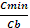 gdzie:PC 	– ilość punktów oferty badanej w kryterium cenaCmin. 	– cena najniższa spośród ważnych ofert Cb 	– cena oferty badanej.kryterium „Doświadczenie Wykładowcy – prowadzenie szkoleń” (DWS) – waga 30% (30,00 pkt.), wg poniższych zasad:Ocenie w ramach kryterium „Doświadczenie Wykładowcy - prowadzenie szkoleń” będzie podlegała liczba godzin przeprowadzonych szkoleń lub kursów (gdzie jedna godzina zajęć dydaktycznych wynosi 45 minut) w zakresie objętym przedmiotem zamówienia, ponad wymagania minimalne określone w Rozdziale III.2 pkt. 1.1 lit. b).2.1). Zamawiający za każdą z 12 osób wskazanych do realizacji zamówienia przyzna punkty w liczbie odpowiadającej jej doświadczeniu zgodnie z poniższym:powyżej 15 godzin do 30 godzin – 1,0 pkt/osobapowyżej 30 godzin do 45 godzin – 1,5 pkt/osobapowyżej 45 godzin do 60 godzin – 2,0 pkt/osoba powyżej 60 godzin do 75 godzin – 2,5 pkt/osobaW ramach kryterium Wykonawca może uzyskać maksymalnie 30 pkt. (łącznie dla 12 osób). Jeżeli Wykonawca wskaże powyżej 75 godzin przeprowadzonych szkoleń lub kursów, Zamawiający będzie wymagał wykazania tej ilości godzin w ramach oceny spełnienia warunków przyznania pomocy, natomiast do celu oceny oferty uzna, iż Wykonawca wskazał 75 godzin i Wykonawca otrzyma maksymalną ilość punktów, tj. 2,5 pkt/osobę.kryterium „Doświadczenie Wykładowcy – praca naukowa/badawcza/dydaktyczna” (DWN) – waga 30% (30,00 pkt.), wg poniższych zasad:Ocenie w ramach kryterium „Doświadczenie Wykładowcy - praca naukowa/badawcza/dydaktyczna” będzie podlegała liczba lat stażu pracy w instytutach badawczych lub instytutach PAN lub na uczelni, prowadzących badania z zakresu nauk rolniczych lub prowadzących zajęcia ze studentami z zakresu nauk rolniczych, ponad wymagania minimalne określone w Rozdziale III.2 pkt. 1.1 lit. b).2.1). Zamawiający za każdą z 12 osób wskazanych do realizacji zamówienia (z wyjątkiem specjalistów ds. wymagań higieniczno-sanitarnych) przyzna punkty w liczbie odpowiadającej jej doświadczeniu zgodnie z poniższym:powyżej 3 lat do 5 lat – 1,0 pkt/osobapowyżej 5 lat do 10 lat – 1,5 pkt/osobapowyżej 10 lat do 15 lat – 2,0 pkt/osoba powyżej 15 lat do 20 lat – 2,5 pkt/osobaW ramach kryterium Wykonawca może uzyskać maksymalnie 30 pkt. (łącznie dla 12 osób). Jeżeli Wykonawca wskaże powyżej 20 lat stażu pracy, Zamawiający będzie wymagał wykazania takiego stażu pracy w ramach oceny spełnienia warunków przyznania pomocy, natomiast do celu oceny oferty uzna, iż Wykonawca wskazał 20 lat stażu pracy i Wykonawca otrzyma maksymalną ilość punktów, tj. 2,5 pkt/osobę.Część 2 zamówienia – Przydatność odmian soi do uprawy w warunkach glebowo-klimatycznych na obszarze Polski i ich wykorzystanie w przetwórstwie paszowymPrzy wyborze oferty najkorzystniejszej w części 2 zamówienia Zamawiający będzie się kierował poniższymi kryteriami:kryterium cena (PC) – waga 30% (30,00 pkt), wg poniższego wzoru:PC =  x 30,00 pkt.,gdzie:PC 	– ilość punktów oferty badanej w kryterium cenaCmin. 	– cena najniższa spośród ważnych ofert Cb 	– cena oferty badanej.kryterium „Doświadczenie Wykładowcy – prowadzenie szkoleń” (DWS) – waga 35% (35,00 pkt.), wg poniższych zasad:Ocenie w ramach kryterium „Doświadczenie Wykładowcy - prowadzenie szkoleń” będzie podlegała liczba godzin przeprowadzonych szkoleń lub kursów (gdzie jedna godzina zajęć dydaktycznych wynosi 45 minut) w zakresie objętym przedmiotem zamówienia, ponad wymagania minimalne określone w Rozdziale III.2 pkt. 1.1 lit. b).2.2. Zamawiający za każdą z 20 osób wskazanych do realizacji zamówienia i podlegającą ocenie przyzna punkty w liczbie odpowiadającej jej doświadczeniu zgodnie z poniższym:powyżej 15 godzin do 30 godzin – 1,0 pkt/osobapowyżej 30 godzin do 45 godzin – 1,25 pkt/osobapowyżej 45 godzin do 60 godzin – 1,5 pkt/osoba powyżej 60 godzin do 75 godzin – 1,75 pkt/osobaW ramach kryterium Wykonawca może uzyskać maksymalnie 35 pkt. (łącznie dla 20 osób). Jeżeli Wykonawca wskaże powyżej 75 godzin przeprowadzonych szkoleń lub kursów, Zamawiający będzie wymagał wykazania tej ilości godzin w ramach oceny spełnienia warunków przyznania pomocy, natomiast do celu oceny oferty uzna, iż Wykonawca wskazał 75 godzin i Wykonawca otrzyma maksymalną ilość punktów, tj. 1,75 pkt/osobę.kryterium „Doświadczenie Wykładowcy – praca naukowa/badawcza/dydaktyczna” (DWN) – waga 35% (35,00 pkt.), wg poniższych zasad:Ocenie w ramach kryterium „Doświadczenie Wykładowcy - praca naukowa/badawcza/dydaktyczna” będzie podlegała liczba lat stażu pracy w instytutach badawczych lub instytutach PAN lub na uczelni, prowadzących badania z zakresu nauk rolniczych lub prowadzących zajęcia ze studentami z zakresu nauk rolniczych lub w COBORU lub zakładu paszowo-przetwórczego albo tłoczni oleju, ponad wymagania minimalne określone w Rozdziale III.2 pkt. 1.1 lit. b).2.2. Zamawiający za każdą z 20 osób wskazanych do realizacji zamówienia i podlegającą ocenie przyzna punkty w liczbie odpowiadającej jej doświadczeniu zgodnie z poniższym:powyżej 3 lat do 5 lat – 1,0 pkt/osobapowyżej 5 lat do 10 lat – 1,25 pkt/osobapowyżej 10 lat do 15 lat – 1,5 pkt/osoba powyżej 15 lat do 20 lat – 1,75 pkt/osobaW ramach kryterium Wykonawca może uzyskać maksymalnie 35 pkt. (łącznie dla 20 osób). Jeżeli Wykonawca wskaże powyżej 20 lat stażu pracy, Zamawiający będzie wymagał wykazania takiego stażu pracy w ramach oceny spełnienia warunków przyznania pomocy, natomiast do celu oceny oferty uzna, iż Wykonawca wskazał 20 lat stażu pracy i Wykonawca otrzyma maksymalną ilość punktów, tj. 1,75 pkt/osobę.UWAGA (dotyczy części nr 1 i nr 2 zamówienia):Zamawiający wymaga przedstawienia wykazu osób wyznaczonych do realizacji zamówienia zgodnie z Załącznikiem nr 6 do SWZ – „Wzór oświadczenia – Wykaz osób”. Zamawiający informuje, że w zakresie osób wyznaczonych do realizacji zamówienia, o których mowa powyżej, przedstawionych zgodnie z Załącznikiem nr 6 do SWZ – „Wzór oświadczenia – Wykaz osób” zastosowanie ma art. 223 ust 1 ustawy.W przypadku wskazania liczby osób ponad wymagania minimalne określone odpowiednio do części zamówienia w Rozdziale III pkt. 1.1 lit. b).2.1 lub w pkt. 1.1 lit. b).2.2 SWZ ocenie podlegać będzie liczba osób zgodna z określonymi wymaganiami w kolejności wskazanej w wykazie osób.W przypadku niezałączenia do oferty wykazu osób wg załącznika nr 6 do SWZ – „Wzór oświadczenia – Wykaz osób” Wykonawca otrzyma 0 pkt.W przypadku braku wskazania w wykazie osób wg Załącznika nr 6 do SWZ – „Wzór oświadczenia – Wykaz osób” danych niezbędnych do przyznania punktów w danym kryterium (imię i nazwisko, wskazanie tematu szkolenie i liczy godzin), Wykonawca w tym kryterium, otrzyma liczbę punktów adekwatnie do liczby osób, co do których wskazane dane w Załączniku nr 6 umożliwiają ocenę według kryterium oceny ofert.Zamawiający informuje, że Wykonawca zobowiązany będzie do zaangażowania w trakcie realizacji zamówienia wszystkich osób wskazanych w wykazie osób w Załączniku nr 6 do SWZ – „Wzór oświadczenia – Wykaz osób. Zmiana osób na etapie realizacji zamówienia wymaga zgody Zamawiającego na zasadach określonych we wzorze formularza umowy oraz potwierdzenia stosownymi dokumentami, że osoby dodawane spełniają warunki udziału w postępowaniu, zgodnie z pkt. VII ppkt 2 tiret 3 OPZ.Wykładowcy wskazani w wykazie osób wyznaczonych do realizacji zamówienia w jednej części zamówienia zgodnie z Załącznikiem nr 6 do SWZ - „Wzór oświadczenia – Wykaz osób” nie mogą powtórnie zostać wskazani w innej części zamówienia. W przypadku wskazania tej samej osoby w obu częściach zamówienia, osoba ta nie będzie brana pod uwagę w ramach danego kryterium oceny.Za najkorzystniejszą, zostanie uznana oferta, która uzyska największą całkowitą liczbę punktów (P) obliczoną z dokładnością do dwóch miejsc po przecinku (zgodnie z zasadą zaokrąglenia: poniżej 5 końcówka zostanie pomięta, powyżej i równa 5 zostanie zaokrąglona w górę), wg wzoru:P = Pc + DWS + DWN,gdzie:Pc - całkowita ilość punktów oferty w kryterium cena, DWS - całkowita ilość punktów w kryterium Doświadczenie wykładowcy - prowadzenie szkoleń,DWN - całkowita ilość punktów w kryterium Doświadczenie wykładowcy - praca naukowa/ badawcza/ dydaktyczna.Rozdział XII. Informacje o formalnościach, jakie powinny zostać dopełnione po wyborze oferty w celu zawarcia umowy o przyznaniu pomocyZamawiający przed podpisaniem umowy o przyznaniu pomocy wezwie Wykonawcę, którego oferta została wybrana jako najkorzystniejsza, do złożenia dokumentów i oświadczeń potwierdzających spełnienie warunków przyznania pomocy, które zostały określone w pkt 7 Opisu Przedmiotu Zamówienia, który stanowi Załącznik nr 1 do SWZ (dalej „OPZ”). Procedura wykazania spełnienia warunków przyznania pomocy została określona w art. 34 ust. 7-9 ustawy z dnia 20 lutego 2015 r. o wspieraniu rozwoju obszarów wiejskich z udziałem Europejskiego Funduszu Rolnego na rzecz Rozwoju Obszarów Wiejskich w ramach Programu Rozwoju Obszarów Wiejskich na lata 2014-2020 (Dz. U. z 2022 r. poz. 2422, 2433, 2727).W przypadku braku wykazania przez Wykonawcę, którego oferta została wybrana jako najkorzystniejsza, spełnienia warunków przyznania pomocy, umowa nie zostanie zawarta z przyczyn leżących po stronie Wykonawcy.Zamawiający powiadomi wybranego Wykonawcę o miejscu i terminie podpisania umowy o przyznaniu pomocy.Wykonawca, którego oferta zostanie wybrana jako najkorzystniejsza zobowiązany będzie do udzielenia Zamawiającemu wszelkich informacji oraz złożenia oświadczeń i dokumentów niezbędnych do ustalenia czy:udzielenie zamówienia temu Wykonawcy nie będzie stanowić złamania zakazu udzielania lub dalszego wykonywania wszelkich zamówień publicznych na podstawie art. 5k rozporządzenia Rady (UE) nr 833/2014 z dnia 31 lipca 2014 r. dotyczącego środków ograniczających w związku z działaniami Rosji destabilizującymi sytuację na Ukrainie (Dz. Urz. UE nr L 229 z 31.7.2014, str. 1),aktualne pozostaje niepodleganie wykluczeniu z postępowania o udzielenie zamówienia publicznego na podstawie art. 7 ustawy o szczególnych rozwiązaniach.Rozdział XIII. Wymagania dotyczące zabezpieczenia należytego wykonania umowyZamawiający nie żąda od Wykonawcy, z którym zostanie podpisana umowa, wniesienia zabezpieczenia należytego wykonania umowy na zasadach określonych w ustawie. Zamawiający informuje, że zabezpieczeniem należytego wykonania przez beneficjenta (Wykonawcę) zobowiązań określonych w umowie jest weksel niezupełny (in blanco) wraz z deklaracją wekslową. W przypadku beneficjenta będącego jednostką sektora finansów publicznych, a w przypadku, gdy umowa o przyznaniu pomocy jest zawierana z grupą beneficjentów – jeżeli wszyscy beneficjenci są jednostkami sektora finansów publicznych, zabezpieczenie nie jest wymagane. Forma oraz zasady wniesienia i zwrotu zabezpieczenia należytego wykonania przez Beneficjenta (Wykonawcę) zobowiązań określonych w umowie określone zostały w postanowieniach umowy o przyznaniu pomocy, której wzór stanowi Załącznik nr 8 do SWZ. Rozdział XIV. Informacje dotyczące umowy o przyznaniu pomocyZamawiający informuje, że zgodnie z art. 34 ust. 5 ustawy z dnia 20 lutego 2015 r. o wspieraniu rozwoju obszarów wiejskich z udziałem środków Europejskiego Funduszu Rolnego na rzecz Rozwoju Obszarów Wiejskich w ramach Programu Rozwoju Obszarów Wiejskich na lata 2014-2020 (Dz. U. z 2022 r. poz. 1234, 1270) do zapisów umowy, która zostanie zawarta w wyniku przeprowadzenia niniejszego postępowania nie mają zastosowania przepisy dotyczące umów w sprawach zamówień publicznych, z tym że umowę o przyznaniu pomocy w ramach tego działania zawiera się zgodnie z art. 264 i art. 577 i art. 578 ustawy.Zawarcie umowy o przyznaniu pomocy nastąpi na formularzu stanowiącym Załącznik nr 8 do niniejszej SWZ.Postanowienia umowy o przyznaniu pomocy, określone w formularzu stanowiącym Załącznik nr 8 do niniejszej SWZ nie podlegają negocjacjom.Przyjęcie postanowień umowy o przyznaniu pomocy stanowi jeden z istotnych warunków przyjęcia oferty.Zamawiający dopuszcza zmiany postanowień zawartej umowy o przyznaniu pomocy w stosunku do treści oferty, na podstawie której dokonano wyboru Wykonawcy. Warunki zmian umowy o przyznaniu pomocy zostały opisane przez Zamawiającego w postanowieniach umowy o przyznaniu pomocy, określonych w formularzu stanowiącym Załącznik nr 8 do SWZ.Rozdział XV. Pouczenie o środkach ochrony prawnej przysługujących Wykonawcy w toku postępowania o udzielenie zamówienia publicznegoWykonawcom, którzy mają lub mieli interes w uzyskaniu danego zamówienia oraz ponieśli lub mogą ponieść szkodę w wyniku naruszenia przez Zamawiającego przepisów ustawy przysługują środki ochrony prawnej określone w dziale IX ustawy.Odwołanie przysługuje na:niezgodną z przepisami ustawy czynność zamawiającego, podjętą w postępowaniu o udzielenie zamówienia, w tym na postanowienia umowy;zaniechanie czynności w postępowaniu o udzielenie zamówienia, do której zamawiający był obowiązany na podstawie ustawy.Odwołanie winno zawierać informacje określone w art. 516 ust. 1 ustawy, w szczególności wskazanie czynności lub zaniechania czynności zamawiającego, której zarzuca się niezgodność z przepisami ustawy.Odwołanie wnosi się do Prezesa Krajowej Izby Odwoławczej. Pisma w postępowaniu odwoławczym wnosi się w formie pisemnej albo w formie elektronicznej albo w postaci elektronicznej, z tym że odwołanie i przystąpienie do postępowania odwoławczego, wniesione w postaci elektronicznej, wymagają opatrzenia podpisem zaufanym.Odwołujący przekazuje Zamawiającemu odwołanie wniesione w formie elektronicznej albo postaci elektronicznej albo kopię tego odwołania, jeżeli zostało ono wniesione w formie pisemnej, przed upływem terminu do wniesienia odwołania w taki sposób, aby mógł on zapoznać się z jego treścią przed upływem tego terminu. Domniemywa się, że Zamawiający mógł zapoznać się z treścią odwołania przed upływem terminu do jego wniesienia, jeżeli przekazanie odpowiednio odwołania albo jego kopii nastąpiło przed upływem terminu do jego wniesienia przy użyciu środków komunikacji elektronicznej.Odwołanie wnosi się w terminie:10 (dziesięciu) dni od dnia przekazania informacji o czynności Zamawiającego stanowiącej podstawę jego wniesienia – jeżeli zostały przesłane przy użyciu środków komunikacji elektronicznej;15 (piętnastu) dni od dnia przekazania informacji o czynności Zamawiającego stanowiącej podstawę jego wniesienia – jeżeli zostały przekazana w inny sposób niż określony w pkt. 6.1.;Odwołanie wobec treści ogłoszenia wszczynającego postępowanie lub wobec treści dokumentów zamówienia wnosi się w terminie:10 (dziesięciu) dni od dnia publikacji ogłoszenia w Dzienniku Urzędowym Unii Europejskiej lub zamieszczenia dokumentów zamówienia na stronie internetowej.Odwołanie w przypadkach innych niż określone w pkt. 6 i 7 wnosi się w terminie:10 (dziesięciu) dni od dnia, w którym powzięto lub przy zachowaniu należytej staranności można było powziąć wiadomość o okolicznościach stanowiących podstawę jego wniesienia.Załączniki do SWZ:Załącznik nr 1 - Opis przedmiotu zamówienia (zamieszczono w odrębnym pliku)Załącznik nr 2 - Wzór Formularza Ofertowego Załącznik nr 3 - Wzór oświadczenia o braku podstaw wykluczenia - art. 5k rozporządzenia Rady (UE) nr 833/214 oraz art. 7 ustawy o szczególnych rozwiązaniach Załącznik nr 4 - Wzór Oświadczenia o przynależności lub braku przynależności do tej samej grupy kapitałowejZałącznik nr 5 - Oświadczenie o podziale obowiązków w trakcie realizacji zamówienia Załącznik nr 6 - Wzór Oświadczenia – Wykaz osób, którymi Wykonawca będzie dysponował podczas realizacji zamówienia.Załącznik nr 7 - ESPD – plik, w formacie xml, wygenerowany z narzędzia ESPD – do przygotowania Formularza Jednolitego Europejskiego Dokumentu Zamówienia (JEDZ) (zamieszczono w odrębnym pliku)Załącznik nr 8 - wzór formularza umowy o przyznaniu pomocy (zamieszczono w odrębnym pliku)Załącznik nr 9 - Wzór Wniosku o płatność wraz z załącznikami (zamieszczono w odrębnym pliku).Załącznik nr 10 - Klauzula informacyjna dotycząca przetwarzania przez Agencję Restrukturyzacji i Modernizacji Rolnictwa danych osobowych osób fizycznych, które zostaną przekazane przez Wykonawców.Akceptujemy SWZ wraz z załącznikami:Zatwierdzam SWZ wraz z załącznikami: 					Warszawa,          lutego 2023 r.Załącznik nr 1 do SWZ - Opis przedmiotu zamówieniaOpis przedmiotu zamówienia(Opis przedmiotu zamówienia zamieszczony został w odrębnym pliku)Załącznik nr 2.1 do SWZ - wzór Formularza Ofertowego Formularz Ofertowy DDD.65140.11.2022 – część 1 zamówieniaJa(my) niżej podpisany(-i) ………………………………………………………………………………………………………………………………………………………. Działając w imieniu i na rzecz ………………………………………………………………………………………………………………………………………………………………………………………………………………………………………………………………………………………………………………………………………………………W odpowiedzi na ogłoszone postępowanie prowadzone w trybie przetargu nieograniczonego na: wyłonienie Beneficjenta poddziałania 1.1. „Wsparcie dla działań w zakresie kształcenia zawodowego i nabywania umiejętności” w ramach działania „Transfer wiedzy i działalność informacyjna” objętego Programem Rozwoju Obszarów Wiejskich na lata 2014–2020, zgodnie z wymaganiami określonymi w specyfikacji warunków zamówienia i wzorze formularza umowy o przyznaniu pomocy wraz z załącznikami, oferuję(-emy) realizację przedmiotu zamówienia, za cenę: Oświadczamy, że:Realizację przedmiotu zamówienia wykonamy w terminach określonych w Rozdziale II pkt. 1 SWZ oraz we wzorze formularza umowy o przyznaniu pomocy.W cenie naszej oferty zostały uwzględnione wszystkie koszty wykonania zamówienia.Zapoznaliśmy się z treścią SWZ (w tym z wzorem formularza umowy o przyznaniu pomocy) i nie wnosimy do niej zastrzeżeń oraz przyjmujemy warunki w niej zawarte.Mamy możliwość odzyskania podatku VAT na mocy prawodawstwa krajowego właściwego dla siedziby Wykonawcy**/ Nie mamy możliwości odzyskania podatku VAT na mocy prawodawstwa krajowego właściwego dla siedziby Wykonawcy**** niepotrzebne skreślićUważamy się za związanych niniejszą ofertą na okres wskazany w SWZ.Wadium w wysokości 32 000,00 zł (słownie: trzydzieści dwa tysięce złotych 00/100) wnieśliśmy przed terminem składania ofert.Wadium wniesione w formie pieniądza należy zwrócić na rachunek bankowy nr …………………………………………………………………. prowadzony w banku …………………………………………….. Oświadczenie o zwolnieniu wadium wniesionego w formie innej niż pieniądz należy przekazać gwarantowi/poręczycielowi na następujący adres e-mail …………………………………Zobowiązujemy się do wniesienia na zasadach określonych we wzorze formularza umowy o przyznaniu pomocy zabezpieczenia należytego wykonania przez beneficjenta (Wykonawcę) zobowiązań określonych w umowie.W przypadku przyznania nam zamówienia, zobowiązujemy się do zawarcia umowy w miejscu i terminie wskazanym przez Zamawiającego.Podwykonawcom zamierzamy powierzyć wykonanie następującej(-ych) części zamówienia (należy podać zakres prac oraz nazwę Podwykonawcy, jeśli jest już znany):…………………………………………………………………………………………………………………………………***)…………………………………………………………………………………………………………………………………***)***) w przypadku niewypełnienia Zamawiający uzna, że Wykonawca nie zamierza powierzyć wykonania żadnej części zamówienia podwykonawcom. UWAGA:Zamawiający przypomina, że powyższy punkt Formularza Ofertowego należy wypełnić w każdym przypadku, jeśli Wykonawca zamierza powierzyć podwykonawcom wykonanie części zamówienia, a także mając na uwadze treść art. 118 ust. 2 ustawy cyt.: „W odniesieniu do warunków dotyczących wykształcenia, kwalifikacji zawodowych lub doświadczenia wykonawcy mogą polegać na zdolnościach podmiotów udostępniających zasoby, jeśli podmioty te wykonają roboty budowlane lub usługi, do realizacji których te zdolności są wymagane.” Udział podmiotu trzeciego w realizacji zamówienia w odniesieniu do warunków winien mieć charakter podwykonawstwa, w związku z czym wypełnieniu podlega pkt 10 Formularza Ofertowego.Płatności dokonywane będą na konto Wykonawcy (podmiotu, który będzie reprezentował Wykonawcę) ………………………………………………………………………………………… (należy podać nazwę właściciela rachunku) nr …………………………………………………………………………………………… prowadzone w Banku ………………………………………………….…..…..Wszelką korespondencję w sprawie niniejszego postępowania należy kierować na poniższy adres e-mail: ……………………………………………………………………………………………………………..Dane kontaktowe: imię i nazwisko ………………………………, nr tel. ………………………, adres e-mail: ……………..……………Wykonawca jest mikro/małym/średnim* przedsiębiorstwem (*niepotrzebne skreślić)Dokumenty wymienione od strony ……… do strony ……… stanowią tajemnicę przedsiębiorstwa w rozumieniu ustawy z dnia 16 kwietnia 1993 r. o zwalczaniu nieuczciwej konkurencji (Dz. U. z 2022 r. poz. 1233) i nie mogą być ujawnione pozostałym uczestnikom postępowania.UWAGA:Zamawiający przypomina, że stosownie do treści:art. 18 ust. 3 ustawy Wykonawca winien nie później niż w terminie składania ofert wykazać, że zastrzeżone informacje stanowią tajemnicę przedsiębiorstwaRozdz. VIII.1. pkt 5 SWZ wszelkie informacje stanowiące tajemnicę przedsiębiorstwa muszą zostać odpowiednio oznaczone a następnie załączone na Platformie Zakupowej w osobnym pliku w miejscu właściwym dla Informacji stanowiących tajemnicę przedsiębiorstwa. Wypełniliśmy obowiązki informacyjne przewidziane w art. 13 lub art. 14 RODO wobec osób fizycznych, od których dane osobowe bezpośrednio lub pośrednio pozyskałem w celu ubiegania się o udzielenie zamówienia publicznego w niniejszym postępowaniu.Jednocześnie zgodnie z treścią art. 225 ust. 2 ustawy oświadczam, że wybór przedmiotowej oferty:*nie będzie prowadzić do powstania u Zamawiającego obowiązku podatkowegobędzie prowadzić do powstania u Zamawiającego obowiązku podatkowego zgodnie z przepisami o podatku od towarów i usług ------------------------------------------------------------------------------------------------------------------------------------------(należy wskazać: nazwę (rodzaj) towaru lub usługi, których dostawa lub świadczenie będą prowadziły do powstania obowiązku podatkowego, wartości towaru lub usługi objętego obowiązkiem podatkowym zamawiającego, bez kwoty podatku, stawkę podatku od towarów i usług, która zgodnie z wiedzą wykonawcy, będzie miała zastosowanie)*) Niepotrzebne skreślić. W przypadku nie skreślenia (nie wskazania) żadnej z ww. treści oświadczenia i niewypełnienia powyższego pola oznaczonego: „należy wskazać nazwę (rodzaj) towaru/usługi, których dostawa/świadczenie będzie prowadzić do jego powstania oraz ich wartość bez kwoty podatku od towarów i usług” – Zamawiający uzna, że wybór przedmiotowej oferty nie będzie prowadzić do powstania u Zamawiającego obowiązku podatkowego.Mając na uwadze przepisy art. 5k rozporządzenia 2022/576 w sprawie zmiany rozporządzenia Rady (UE) nr 833/2014 z dnia 31 lipca 2014 r. dotyczącego środków ograniczających w związku z działaniami Rosji destabilizującymi sytuację na Ukrainie (Dz. Urz. UE nr L 229 z 31.7.2014, str. 1), oświadczam, nie zachodzą w stosunku do mnie opisane tamże okoliczności skutkujące zakazem udzielania lub dalszego wykonywania zamówień publicznych, w szczególności, że:a) nie jestem obywatelem rosyjskim, osobą fizyczną lub prawną, podmiotem lub organem z siedzibą w Rosji;b) nie jestem osobą prawną, podmiotem lub organem, do których prawa własności bezpośrednio lub pośrednio w ponad 50 % należą do podmiotu, o którym mowa w lit. a) niniejszego oświadczenia; c) nie jestem osobą fizyczną lub prawną, podmiotem lub organem działającym w imieniu lub pod kierunkiem podmiotu, o którym mowa w lit. a) lub b) niniejszego oświadczenia, d) nie zaangażuję podwykonawców, dostawców będących obywatelami rosyjskimi, osobami fizycznymi lub prawnymi, podmiotów lub organów o których mowa w lit a)-c) niniejszego oświadczenia,  w przypadku gdy przypada na nich ponad 10 % wartości zamówienia.e) podmioty, na których zdolności polegam w rozumieniu dyrektyw w sprawie zamówień publicznych na które przypada ponad 10% wartości zamówienia nie są obywatelami rosyjskimi, osobami fizycznymi lub prawnymi, podmiotami lub organami o których mowa w lit a)-c) niniejszego oświadczenia.Zgodnie z rozdziałem IV.1. SWZ do oferty zostają załączone dokumenty……………………..…………………….……………………..Świadom odpowiedzialności karnej oświadczam, że załączone do oferty dokumenty opisują stan prawny i faktyczny, aktualny na dzień złożenia oferty (art. 297 k.k.).Załącznik nr 2.2 do SWZ - wzór Formularza Ofertowego Formularz Ofertowy DDD.65140.11.2022 – część 2 zamówieniaJa(my) niżej podpisany(-i) ………………………………………………………………………………………………………………………………………………………. Działając w imieniu i na rzecz ………………………………………………………………………………………………………………………………………………………………………………………………………………………………………………………………………………………………………………………………………………………W odpowiedzi na ogłoszone postępowanie prowadzone w trybie przetargu nieograniczonego na: wyłonienie Beneficjenta poddziałania 1.1. „Wsparcie dla działań w zakresie kształcenia zawodowego i nabywania umiejętności” w ramach działania „Transfer wiedzy i działalność informacyjna” objętego Programem Rozwoju Obszarów Wiejskich na lata 2014–2020, zgodnie z wymaganiami określonymi w specyfikacji warunków zamówienia i wzorze formularza umowy o przyznaniu pomocy wraz z załącznikami, oferuję(-emy) realizację przedmiotu zamówienia, za cenę: Oświadczamy, że:Realizację przedmiotu zamówienia wykonamy w terminach określonych w Rozdziale II pkt. 2 SWZ oraz we wzorze formularza umowy o przyznaniu pomocy.W cenie naszej oferty zostały uwzględnione wszystkie koszty wykonania zamówienia.Zapoznaliśmy się z treścią SWZ (w tym z wzorem formularza umowy o przyznaniu pomocy) i nie wnosimy do niej zastrzeżeń oraz przyjmujemy warunki w niej zawarte.Mamy możliwość odzyskania podatku VAT na mocy prawodawstwa krajowego właściwego dla siedziby Wykonawcy**/ Nie mamy możliwości odzyskania podatku VAT na mocy prawodawstwa krajowego właściwego dla siedziby Wykonawcy**** niepotrzebne skreślićUważamy się za związanych niniejszą ofertą na okres wskazany w SWZ.Wadium w wysokości 34 000,00 zł (słownie: trzydzieści cztery tysięce złotych 00/100) wnieśliśmy przed terminem składania ofert.Wadium wniesione w formie pieniądza należy zwrócić na rachunek bankowy nr …………………………………………………………………. prowadzony w banku …………………………………………….. Oświadczenie o zwolnieniu wadium wniesionego w formie innej niż pieniądz należy przekazać gwarantowi/poręczycielowi na następujący adres e-mail …………………………………Zobowiązujemy się do wniesienia na zasadach określonych we wzorze formularza umowy o przyznaniu pomocy zabezpieczenia należytego wykonania przez beneficjenta (Wykonawcę) zobowiązań określonych w umowie.W przypadku przyznania nam zamówienia, zobowiązujemy się do zawarcia umowy w miejscu i terminie wskazanym przez Zamawiającego.Podwykonawcom zamierzamy powierzyć wykonanie następującej(-ych) części zamówienia (należy podać zakres prac oraz nazwę Podwykonawcy, jeśli jest już znany):…………………………………………………………………………………………………………………………………***)…………………………………………………………………………………………………………………………………***)***) w przypadku niewypełnienia Zamawiający uzna, że Wykonawca nie zamierza powierzyć wykonania żadnej części zamówienia podwykonawcom. UWAGA:Zamawiający przypomina, że powyższy punkt Formularza Ofertowego należy wypełnić w każdym przypadku, jeśli Wykonawca zamierza powierzyć podwykonawcom wykonanie części zamówienia, a także mając na uwadze treść art. 118 ust. 2 ustawy cyt.: „W odniesieniu do warunków dotyczących wykształcenia, kwalifikacji zawodowych lub doświadczenia wykonawcy mogą polegać na zdolnościach podmiotów udostępniających zasoby, jeśli podmioty te wykonają roboty budowlane lub usługi, do realizacji których te zdolności są wymagane.” Udział podmiotu trzeciego w realizacji zamówienia w odniesieniu do warunków winien mieć charakter podwykonawstwa, w związku z czym wypełnieniu podlega pkt 10 Formularza Ofertowego.Płatności dokonywane będą na konto Wykonawcy (podmiotu, który będzie reprezentował Wykonawcę) ………………………………………………………………………………………… (należy podać nazwę właściciela rachunku) nr …………………………………………………………………………………………… prowadzone w Banku ………………………………………………….…..…..Wszelką korespondencję w sprawie niniejszego postępowania należy kierować na poniższy adres e-mail: ……………………………………………………………………………………………………………..Dane kontaktowe: imię i nazwisko ………………………………, nr tel. ………………………, adres e-mail: ……………..……………Wykonawca jest mikro/małym/średnim* przedsiębiorstwem (*niepotrzebne skreślić)Dokumenty wymienione od strony ……… do strony ……… stanowią tajemnicę przedsiębiorstwa w rozumieniu ustawy z dnia 16 kwietnia 1993 r. o zwalczaniu nieuczciwej konkurencji (Dz. U. z 2022 r. poz. 1233) i nie mogą być ujawnione pozostałym uczestnikom postępowania.UWAGA:Zamawiający przypomina, że stosownie do treści:art. 18 ust. 3 ustawy Wykonawca winien nie później niż w terminie składania ofert wykazać, że zastrzeżone informacje stanowią tajemnicę przedsiębiorstwaRozdz. VIII.1. pkt 5 SWZ wszelkie informacje stanowiące tajemnicę przedsiębiorstwa muszą zostać odpowiednio oznaczone a następnie załączone na Platformie Zakupowej w osobnym pliku w miejscu właściwym dla Informacji stanowiących tajemnicę przedsiębiorstwa. Wypełniliśmy obowiązki informacyjne przewidziane w art. 13 lub art. 14 RODO wobec osób fizycznych, od których dane osobowe bezpośrednio lub pośrednio pozyskałem w celu ubiegania się o udzielenie zamówienia publicznego w niniejszym postępowaniu.Jednocześnie zgodnie z treścią art. 225 ust. 2 ustawy oświadczam, że wybór przedmiotowej oferty:*nie będzie prowadzić do powstania u Zamawiającego obowiązku podatkowegobędzie prowadzić do powstania u Zamawiającego obowiązku podatkowego zgodnie z przepisami o podatku od towarów i usług ------------------------------------------------------------------------------------------------------------------------------------------(należy wskazać: nazwę (rodzaj) towaru lub usługi, których dostawa lub świadczenie będą prowadziły do powstania obowiązku podatkowego, wartości towaru lub usługi objętego obowiązkiem podatkowym zamawiającego, bez kwoty podatku, stawkę podatku od towarów i usług, która zgodnie z wiedzą wykonawcy, będzie miała zastosowanie)*) Niepotrzebne skreślić. W przypadku nie skreślenia (nie wskazania) żadnej z ww. treści oświadczenia i niewypełnienia powyższego pola oznaczonego: „należy wskazać nazwę (rodzaj) towaru/usługi, których dostawa/świadczenie będzie prowadzić do jego powstania oraz ich wartość bez kwoty podatku od towarów i usług” – Zamawiający uzna, że wybór przedmiotowej oferty nie będzie prowadzić do powstania u Zamawiającego obowiązku podatkowego.Mając na uwadze przepisy art. 5k rozporządzenia 2022/576 w sprawie zmiany rozporządzenia Rady (UE) nr 833/2014 z dnia 31 lipca 2014 r. dotyczącego środków ograniczających w związku z działaniami Rosji destabilizującymi sytuację na Ukrainie (Dz. Urz. UE nr L 229 z 31.7.2014, str. 1), oświadczam, nie zachodzą w stosunku do mnie opisane tamże okoliczności skutkujące zakazem udzielania lub dalszego wykonywania zamówień publicznych, w szczególności, że:a) nie jestem obywatelem rosyjskim, osobą fizyczną lub prawną, podmiotem lub organem z siedzibą w Rosji;b) nie jestem osobą prawną, podmiotem lub organem, do których prawa własności bezpośrednio lub pośrednio w ponad 50 % należą do podmiotu, o którym mowa w lit. a) niniejszego oświadczenia; c) nie jestem osobą fizyczną lub prawną, podmiotem lub organem działającym w imieniu lub pod kierunkiem podmiotu, o którym mowa w lit. a) lub b) niniejszego oświadczenia, d) nie zaangażuję podwykonawców, dostawców będących obywatelami rosyjskimi, osobami fizycznymi lub prawnymi, podmiotów lub organów o których mowa w lit a)-c) niniejszego oświadczenia,  w przypadku gdy przypada na nich ponad 10 % wartości zamówienia.e) podmioty, na których zdolności polegam w rozumieniu dyrektyw w sprawie zamówień publicznych na które przypada ponad 10% wartości zamówienia nie są obywatelami rosyjskimi, osobami fizycznymi lub prawnymi, podmiotami lub organami o których mowa w lit a)-c) niniejszego oświadczenia.Zgodnie z rozdziałem IV.1. SWZ do oferty zostają załączone dokumenty……………………..……………………..……………………..Świadom odpowiedzialności karnej oświadczam, że załączone do oferty dokumenty opisują stan prawny i faktyczny, aktualny na dzień złożenia oferty (art. 297 k.k.).Załącznik nr 3 do SWZ - wzór Oświadczenie o braku podstaw wykluczenia - art. 5k rozporządzenia Rady (UE) nr 833/2014 oraz art. 7 ustawy o szczególnych rozwiązaniachNazwa Wykonawcy: ………………………………………………………….Adres Wykonawcy: ………………………………………………………….Oświadczenie o braku podstaw wykluczenia - art. 5k rozporządzenia Rady (UE) nr 833/2014 oraz art. 7 ustawy o szczególnych rozwiązaniachDDD.65140.11.2022 – część …. zamówieniaPrzystępując do udziału w postępowaniu o zamówienie publiczne na „Wyłonienie Beneficjenta poddziałania 1.1. „Wsparcie dla działań w zakresie kształcenia zawodowego i nabywania umiejętności” w ramach działania „Transfer wiedzy i działalność informacyjna” objętego Programem Rozwoju Obszarów Wiejskich na lata 2014–2020” oświadczam(-y), że na dzień złożenia niniejszego oświadczenia nie podlegam(-y) wykluczeniu na podstawie: art. 5k rozporządzenia 2022/576 w sprawie zmiany rozporządzenia Rady (UE) nr 833/2014 z dnia 31 lipca 2014 r. dotyczącego środków ograniczających w związku z działaniami Rosji destabilizującymi sytuację na Ukrainie (Dz. Urz. UE nr L 229 z 31.07.2014, str. 1), oświadczam, nie zachodzą w stosunku do mnie opisane tamże okoliczności skutkujące zakazem udzielania lub dalszego wykonywania zamówień publicznych, w szczególności, że:nie jestem obywatelem rosyjskim, osobą fizyczną lub prawną, podmiotem lub organem z siedzibą w Rosji;nie jestem osobą prawną, podmiotem lub organem, do których prawa własności bezpośrednio lub pośrednio w ponad 50 % należą do podmiotu, o którym mowa w pkt. 1.1. niniejszego oświadczenia; nie jestem osobą fizyczną lub prawną, podmiotem lub organem działającym w imieniu lub pod kierunkiem podmiotu, o którym mowa w pkt. 1.1. lub 1.2. niniejszego oświadczenia; nie zaangażuję podwykonawców, dostawców będących obywatelami rosyjskimi, osobami fizycznymi lub prawnymi, podmiotów lub organów, o których mowa w pkt. 1.1.-1.3. niniejszego oświadczenia, w przypadku, gdy przypada na nich ponad 10 % wartości zamówienia.art. 7 ust. 1 ustawy z dnia 13 kwietnia 2022 r. o szczególnych rozwiązaniach w zakresie przeciwdziałania wspieraniu agresji na Ukrainę oraz służących ochronie bezpieczeństwa narodowego (Dz.U. z 2023 r. poz. 129, 185; dalej ustawa o szczególnych rozwiązaniach) tj.:Nie jestem podmiotem wymienionym w wykazach określonych w rozporządzeniu 765/2006 i rozporządzeniu 269/2014 albo wpisanym na listę na podstawie decyzji w sprawie wpisu na listę rozstrzygającą o zastosowaniu środka, o którym mowa w art. 1 pkt 3 ustawy o szczególnych rozwiązaniach;Nie jestem wykonawcą, którego beneficjentem rzeczywistym w rozumieniu ustawy z dnia 1 marca 2018 r. o przeciwdziałaniu praniu pieniędzy oraz finansowaniu terroryzmu (Dz. U. z 2022 r. poz. 593 i 655) jest wymieniona w wykazach określonych w rozporządzeniu 765/2006 i rozporządzeniu 269/2014 albo wpisana na listę lub będąca takim beneficjentem rzeczywistym od dnia 24 lutego 2022 r., o ile została wpisana na listę na podstawie decyzji w sprawie wpisu na listę rozstrzygającej o zastosowaniu środka, o którym mowa w art. 1 pkt 3 ustawy o szczególnych rozwiązaniach;Nie jestem wykonawcą, którego jednostką dominującą w rozumieniu art. 3 ust. 1 pkt 37 ustawy z dnia 29 września 1994 r. o rachunkowości (Dz. U. z 2023 r. poz. 120) jest podmiot wymieniony w wykazach określonych w rozporządzeniu 765/2006 i rozporządzeniu 269/2014 albo wpisany na listę lub będący taką jednostką dominującą od dnia 24 lutego 2022 r., o ile został wpisany na listę na podstawie decyzji w sprawie wpisu na listę rozstrzygającej o zastosowaniu środka, o którym mowa w art. 1 pkt 3 ustawy o szczególnych rozwiązaniach.Załącznik nr 4 do SWZ - wzór Oświadczenia o przynależności lub braku przynależności do tej samej grupy kapitałowejOświadczenie o przynależności lub braku przynależności do tej samej grupy kapitałowejDDD.65140.11.2022 – część …. zamówieniaPrzystępując do udziału w postępowaniu o zamówienie publiczne na „wyłonienie Beneficjenta poddziałania 1.1. „Wsparcie dla działań w zakresie kształcenia zawodowego i nabywania umiejętności” w ramach działania „Transfer wiedzy i działalność informacyjna” objętego Programem Rozwoju Obszarów Wiejskich na lata 2014–2020”Oświadczamy, że nie należymy do grupy kapitałowej w rozumieniu ustawy z dnia 16 lutego 2007 r. o ochronie konkurencji i konsumentów (Dz. U. z 2021 r., poz. 275) z żadnym z Wykonawców, którzy złożyli odrębną ofertę w przedmiotowym postępowaniu o udzielenie zamówienia publicznego1.Oświadczamy, że należymy do grupy kapitałowej w rozumieniu ustawy z dnia 16 lutego 2007 r. o ochronie konkurencji i konsumentów (Dz. U. z 2021 r., poz. 275) z następującymi Wykonawcami, którzy złożyli odrębną ofertę w przedmiotowym postępowaniu o udzielenie zamówienia publicznego1:Jednocześnie na potwierdzenie, że nasza oferta została przygotowana niezależnie od innego wykonawcy należącego do tej samej grupy kapitałowej składam następujące informacje i/lub dokumenty:………………………………………………………………………………………………………………………………………………………………………………………………………………………………………………………………………………………………………………………………………………………………………………………………………………………………………………………………………………………………………………………………………………………………………………………………………………………………………………………………………………………………………………………………………………………………………………………………………………………………………………………………………………………………………………………………………………………………………………………………………………………………………………UWAGA:1 niepotrzebne skreślić Załącznik nr 5 do SWZ - wzór Oświadczenia o podziale obowiązków w trakcie realizacji zamówieniaNazwa Wykonawcy: ………………………………………………………….Adres Wykonawcy: ………………………………………………………….Oświadczenie o podziale obowiązków w trakcie realizacji zamówienia(dotyczy podmiotów wspólnie ubiegających się o udzielenie zamówienia)DDD.65140.11.2022 – część …. zamówieniaDziałając w imieniu Wykonawców wspólnie ubiegających się o udzielenie zamówienia: ……………………………..1, przystępując do udziału w postępowaniu o zamówienie publiczne na „wyłonienie Beneficjenta poddziałania 1.1. „Wsparcie dla działań w zakresie kształcenia zawodowego i nabywania umiejętności” w ramach działania „Transfer wiedzy i działalność informacyjna” objętego Programem Rozwoju Obszarów Wiejskich na lata 2014–2020” oświadczam(-y), że wyszczególnione poniżej usługi zostaną zrealizowane zgodnie z poniższym:Wykonawca ……………………………….2 wykona następujące usługi w ramach realizacji zamówienia:………………………………………………………………………………………………………………………………………………………………………………………………………………………………………………………………………………………………………………………………………………………………………………………………………………………………Wykonawca ……………………………….2 wykona następujące usługi w ramach realizacji zamówienia:………………………………………………………………………………………………………………………………………………………………………………………………………………………………………………………………………………………………………………………………………………………………………………………………………………………………Wykonawca ……………………………….2 wykona następujące usługi w ramach realizacji zamówienia:………………………………………………………………………………………………………………………………………………………………………………………………………………………………………………………………………………………………………………………………………………………………………………………………………………………………UWAGA:1 należy wpisać firmy wszystkich Wykonawców wspólnie ubiegających się o udzielenie zamówienia2 należy wpisać firmy i adresy poszczególnych Wykonawców wspólnie ubiegających się o udzielenie zamówieniaZałącznik nr 6 do SWZ - wzór Oświadczenia — Wykaz osób, które będą uczestniczyć w wykonywaniu zamówienia.Nazwa Wykonawcy: ………………………………………………………….Adres Wykonawcy: ………………………………………………………….Oświadczenie – Wykaz osób, 
które będą uczestniczyć w wykonywaniu zamówieniaDDD.65140.11.2022 – część …. zamówieniaPrzystępując do udziału w postępowaniu o zamówienie publiczne na „wyłonienie Beneficjenta poddziałania 1.1. „Wsparcie dla działań w zakresie kształcenia zawodowego i nabywania umiejętności” w ramach działania „Transfer wiedzy i działalność informacyjna” objętego Programem Rozwoju Obszarów Wiejskich na lata 2014–2020 składamy wykaz osób, które będą uczestniczyć w wykonaniu zamówienia na potwierdzenie spełniania warunku udziału w postępowaniu, o którym mowa w Rozdziale III.2 pkt 1 ppkt 1.1 lit. b) SWZ oraz  zgodnie z kryterium oceny ofert, o którym mowa w Rozdziale XI pkt 1 ppkt 1.2 i ppkt 1.3 SWZ w odniesieniu do części nr 1 zamówienia oraz w Rozdziale XI pkt 2 ppkt 1.2 i ppkt 1.3 SWZ w odniesieniu do części nr 2 zamówienia:Kierownik ProjektuWykładowcaUWAGA:Zamawiający wymaga przedstawienia wykazu osób wyznaczonych do realizacji zamówienia zgodnie z Załącznikiem nr 6 do SWZ – „Wzór oświadczenia – Wykaz osób”. Zamawiający informuje, że w zakresie osób wyznaczonych do realizacji zamówienia, o których mowa powyżej, przedstawionych zgodnie z Załącznikiem nr 6 do SWZ – „Wzór oświadczenia – Wykaz osób” zastosowanie ma art. 223 ust 1 ustawy.W przypadku wskazania liczby osób ponad wymagania minimalne określone odpowiednio do części zamówienia w Rozdziale III pkt. 1.1 lit. b).2.1 lub w pkt. 1.1 lit. b).2.2 SWZ ocenie podlegać będzie liczba osób zgodna z określonymi wymaganiami w kolejności wskazanej w wykazie osób.W przypadku niezałączenia do oferty wykazu osób wg załącznika nr 6 do SWZ – „Wzór oświadczenia – Wykaz osób” Wykonawca otrzyma 0 pkt. Załącznik nr 6 do SWZ – „Wzór oświadczenia – Wykaz osób” składany w ramach kryteriów oceny ofert nie podlega uzupełnieniu.W przypadku braku wskazania w wykazie osób wg Załącznika nr 6 do SWZ – „Wzór oświadczenia – Wykaz osób” danych niezbędnych do przyznania punktów w danym kryterium (imię i nazwisko, wskazanie tematu szkolenie i liczy godzin), Wykonawca w tym kryterium, otrzyma liczbę punktów adekwatnie do liczby osób, co do których wskazane dane w Załączniku nr 6 umożliwiają ocenę według kryterium oceny ofert.Zamawiający informuje, że Wykonawca zobowiązany będzie do zaangażowania w trakcie realizacji zamówienia wszystkich osób wskazanych w wykazie osób w Załączniku nr 6 do SWZ – „Wzór oświadczenia – Wykaz osób. Zmiana osób na etapie realizacji zamówienia wymaga zgody Zamawiającego na zasadach określonych we wzorze formularza umowy oraz potwierdzenia stosownymi dokumentami, że osoby dodawane spełniają warunki udziału w postępowaniu, zgodnie z pkt. VII ppkt 2 tiret 3 OPZ.Wykładowcy wskazani w wykazie osób wyznaczonych do realizacji zamówienia w jednej części zamówienia zgodnie z Załącznikiem nr 6 do SWZ - „Wzór oświadczenia – Wykaz osób” nie mogą powtórnie zostać wskazani w innej części zamówienia. W przypadku wskazania tej samej osoby w obu częściach zamówienia, osoba ta nie będzie brana pod uwagę w ramach danego kryterium oceny.Załącznik nr 7 do SWZ - plik, w formacie XML, wygenerowany z narzędzia ESPD Plik, w formacie xml, wygenerowany z narzędzia ESPD („ESPD”) znajduje się w odrębnym pliku o nazwie „Załącznik nr 8 do SWZ ESPD”. Plik należy pobrać i zapisać na dysk komputera oraz wypełnić przy pomocy narzędzia udostępnionego przez Urząd Zamówień Publicznych pod adresem https://espd.uzp.gov.pl .Po uruchomieniu wyżej wymienionej strony internetowej, należy wybrać „pl Polski”, a potem zaznaczyć „Jestem wykonawcą”. Następnie należy zaimportować „ESPD” wczytując plik będący Załącznikiem nr 8 do SWZ. Po sporządzeniu JEDZ należy go podpisać przez osobę lub osoby uprawnione.Aktualne na dzień składania oświadczenie w formie jednolitego europejskiego dokumentu zamówienia należy złożyć w formie elektronicznej, opatrzonej kwalifikowanym podpisem elektronicznym, za pomocą środka komunikacji elektronicznej tj. Platformę Zakupową. Szczegółowy zakres wymagań określony został w Rozdziale IV.3 SWZ.Załącznik nr 8 do SWZ - wzór formularza umowy o przyznaniu pomocyWzór formularza umowy o przyznaniu pomocy  (zamieszczone w odrębnym pliku)Załącznik nr 9 do SWZ - wzór Wniosku o płatność Wniosek o płatność(Wzór Wniosku o płatność wraz z załącznikami zamieszczony został w odrębnym pliku)Załącznik nr 10 do SWZ – Klauzula informacyjnaKlauzula informacyjna dotycząca przetwarzania przez Agencję Restrukturyzacji i Modernizacji Rolnictwa danych osobowych osób fizycznych, które zostaną przekazane przez Wykonawców*Zgodnie z treścią z art. 14 Rozporządzenia Parlamentu Europejskiego i Rady (UE) 2016/679 z dnia 27 kwietnia 2016 r. w sprawie ochrony osób fizycznych w związku z przetwarzaniem danych osobowych i w sprawie swobodnego przepływu takich danych oraz uchylenia dyrektywy 95/46/WE (ogólne rozporządzenie o ochronie danych) (Dz. Urz. UE L 119  z 04.05.2016, str. 1 oraz Dz. Urz. UE L 127 z 23.05.2018, str. 2), dalej „RODO”,  w odniesieniu do danych osób fizycznych, które zostały przekazane przez Wykonawcę w dokumentach pozyskanych w toku prowadzonego postępowania o udzielenie zamówienia publicznego, w tym przyznania pomocy finansowej  w przedmiocie wyłonienia Beneficjenta poddziałania 1.1. „Wsparcie dla działań w zakresie kształcenia zawodowego i nabywania umiejętności” w ramach działania „Transfer wiedzy i działalność informacyjna” objętego Programem Rozwoju Obszarów Wiejskich na lata 2014–2020 w celu kompleksowej organizacji i przeprowadzenia bezpłatnych szkoleń dla osób pracujących w sektorze rolnictwa i leśnictwa, Agencja Restrukturyzacji i Modernizacji Rolnictwa informuje, że:Administratorem Pani/Pana danych osobowych (dalej: Administrator) jest Agencja Restrukturyzacji i Modernizacji Rolnictwa z siedzibą w Warszawie, Al. Jana Pawła II, 00-175 Warszawa. Z Administratorem można kontaktować się poprzez e-mail: info@arimr.gov.pl lub pisemnie na adres korespondencyjny Centrali Agencji Restrukturyzacji i Modernizacji Rolnictwa: ul. Poleczki 33, 02-822 Warszawa;Administrator wyznaczył inspektora ochrony danych osobowych, z którym może Pan/Pani kontaktować się w sprawach dotyczących przetwarzania danych osobowych oraz korzystania z praw związanych z przetwarzaniem danych, poprzez adres e-mail: iod@arimr.gov.pl lub pisemnie na adres korespondencyjny Administratora, wskazany w pkt 1;zebrane Pani/Pana dane osobowe będą przetwarzane przez Administratora na podstawie art. 6 ust. 1 lit. c RODO, gdy jest to niezbędne do wypełnienia obowiązku prawnego ciążącego na administratorze danych w celu przeprowadzenia postępowania  o udzielenie zamówienia publicznego (w tym  przyznania pomocy na rzecz Wykonawcy) w ramach poddziałania 1.1. „Wsparcie dla działań w zakresie kształcenia zawodowego i nabywania umiejętności” w ramach działania „Transfer wiedzy i działalność informacyjna” objętego Programem Rozwoju Obszarów Wiejskich na lata 2014–2020. Powyższe wynika z realizacji przez Administratora zadań, o których mowa w art. 6 ust. 2 w zw. z art. 3 ust.1 pkt 2 lit. b ustawy z dnia 20 lutego 2015 r. o wspieraniu rozwoju obszarów wiejskich z udziałem środków Europejskiego Funduszu Rolnego na rzecz Rozwoju Obszarów Wiejskich w ramach Programu Rozwoju Obszarów Wiejskich na lata 2014-2020 (Dz. U. z 2022 r. poz. 2422, 2433, 2727) w zw. z rozporządzeniem Ministra Rolnictwa i Rozwoju Wsi z dnia 21 kwietnia 2017 r. w sprawie szczegółowych warunków przyznawania pomocy finansowej w ramach poddziałania „Wsparcie dla działań w zakresie kształcenia zawodowego i nabywania umiejętności” oraz poddziałania „Wsparcie dla projektów demonstracyjnych i działań informacyjnych” w ramach działania „Transfer wiedzy i działalność informacyjna” objętego Programem Rozwoju Obszarów Wiejskich na lata 2014–2020 oraz warunków i trybu jej wypłaty (Dz. U. z 2019 r. poz. 1688, z 2021 r. poz. 1520, z 2023 poz. 302).Administrator będzie przetwarzał następujące kategorie Pani/Pana danych: dane identyfikacyjne, dane kontaktowe oraz dane potwierdzające kwalifikacje;odbiorcami Pani/Pana danych osobowych mogą być:organy kontrolne,podmioty uprawnione do przetwarzania danych osobowych na podstawie przepisów powszechnie obowiązującego prawa,podmioty przetwarzające dane osobowe na zlecenie Administratora; w związku z wykonywaniem powierzonego im zadania w drodze zawartej umowy, m. in. dostawcy wsparcia informatycznego;Pani/Pana dane osobowe zebrane na podstawie art. 6 ust. 1 lit. c RODO, będą przetwarzane  przez okres niezbędny do realizacji zadań, o których mowa w pkt 4, okres zobowiązań oraz okres 5 lat, liczony od dnia następującego po dniu upływu okresu zobowiązań, w związku z przyznaniem Wykonawcy pomocy w ramach poddziałania 1.1. „Wsparcie dla działań w zakresie kształcenia zawodowego i nabywania umiejętności” w ramach działania „Transfer wiedzy i działalność informacyjna” objętego Programem Rozwoju Obszarów Wiejskich na lata 2014–2020. Okres przechowywania danych może zostać każdorazowo przedłużony o okres przedawnienia roszczeń, jeżeli przetwarzanie danych będzie niezbędne do dochodzenia roszczeń lub do obrony przed takimi roszczeniami przez Administratora. Ponadto, okres przechowywania danych może zostać przedłużony na okres potrzebny do przeprowadzenia archiwizacji;przysługuje Pani/Panu prawo dostępu do Pani/Pana danych osobowych, prawo żądania ich sprostowania, usunięcia lub ograniczenia ich przetwarzania;w przypadku uznania, że przetwarzanie danych osobowych narusza przepisy RODO, przysługuje Pani/Panu prawo wniesienia skargi do Prezesa Urzędu Ochrony Danych Osobowych;Pani/Pana dane osobowe Administrator uzyskał od Wykonawcy tj. (……………………………………………………………….).    (dane wykonawcy)*Składana wyłącznie w przypadkach pośredniego pozyskiwania danych osobowych przez ARiMR.Lp.Imię i nazwiskoStanowiskoPodpis1.Marcin ZielińskiPrzewodniczący Komisji ………………………………………………2.Klara AnuszewskaZastępca Przewodniczącego ………………………………………………3.Ewa BreczCzłonek Komisji ………………………………………………4.Ewelina KrólCzłonek Komisji ………………………………………………5.Paweł SkalskiCzłonek Komisji ………………………………………………6.Elwira SzynkiewiczCzłonek Komisji ………………………………………………7.Monika TomczukCzłonek Komisji ………………………………………………8.Katarzyna MazurSekretarz Komisji ………………………………………………Lp.Zakres tematyczny szkolenia Liczba osób objętych szkoleniem Cena brutto za jedną przeszkoloną osobę w ramach całego szkolenia Cena brutto za
przeprowadzenie całego szkolenia 
ABCDE = C x D1.Rozwój obszarów górskich i podgórskich1 350Słownie zł cena ofertowa brutto:Lp.Zakres tematyczny szkolenia Liczba osób objętych szkoleniem Cena brutto za jedną przeszkoloną osobę w ramach całego szkolenia Cena brutto za
przeprowadzenie całego szkolenia 
ABCDE = C x D1.Przydatność odmian soi do uprawy w warunkach glebowo-klimatycznych na obszarze Polski i ich wykorzystanie w przetwórstwie paszowym3 120Słownie zł cena ofertowa brutto:Lp.Nazwa podmiotuSiedziba1(…)Lp.Imię i Nazwisko 
Posiadane wykształcenie  (należy wskazać inżynier, magister, doktorat itd.)Posiadane doświadczenie, zdobyte w ciągu ostatnich 4 lat przed upływem terminu składania ofert, a jeżeli okres pracy jest krótszy - w tym okresie związane z kierowaniem projektem/zespołem/komórką(tematyka projektów, okres realizacji)Dysponujemy osobą na podstawie Dysponujemy osobą na podstawie Lp.Imię i Nazwisko 
Posiadane wykształcenie  (należy wskazać inżynier, magister, doktorat itd.)Posiadane doświadczenie, zdobyte w ciągu ostatnich 4 lat przed upływem terminu składania ofert, a jeżeli okres pracy jest krótszy - w tym okresie związane z kierowaniem projektem/zespołem/komórką(tematyka projektów, okres realizacji)bezpośredniejart. 118 ust. 1 ustawy Prawo zamówień publicznych1234561)tak/nie**zaznaczyć właściwetak/nie**zaznaczyć właściweLp.Imię i NazwiskoPosiadane wykształcenie  (należy wskazać inżynier, magister, doktorat itd. oraz kierunek ukończonych studiów)Zrealizowane szkolenia w zakresie objętym programem szkolenia(tematyka, termin, liczba godzin dydaktycznych - gdzie jedna godzina zajęć wynosi 45 minut)Ukończone szkolenia z zakresu rolnictwa lub z zakresu związanego z tematyką szkolenia (tematyka, termin)Miejsce zatrudnienia, zajmowane stanowisko i liczba lat doświadczenia zawodowego (dotyczy osoby zatrudnionej w charakterze pracownika naukowego lub badawczo- technicznego w instytucie badawczym lub instytucie PAN, lub pracownika badawczego lub dydaktycznego na uczelni, prowadzącego badania z zakresu nauk rolniczych lub prowadzącego zajęcia ze studentami z zakresu nauk rolniczych, specjalisty ds. wymagań higieniczno-sanitarnych, pracowników COBORU, specjalistów od przetwórstwa soi i jej wykorzystania w produkcji pasz)Dysponujemy osobą na podstawie Dysponujemy osobą na podstawie Lp.Imię i NazwiskoPosiadane wykształcenie  (należy wskazać inżynier, magister, doktorat itd. oraz kierunek ukończonych studiów)Zrealizowane szkolenia w zakresie objętym programem szkolenia(tematyka, termin, liczba godzin dydaktycznych - gdzie jedna godzina zajęć wynosi 45 minut)Ukończone szkolenia z zakresu rolnictwa lub z zakresu związanego z tematyką szkolenia (tematyka, termin)Miejsce zatrudnienia, zajmowane stanowisko i liczba lat doświadczenia zawodowego (dotyczy osoby zatrudnionej w charakterze pracownika naukowego lub badawczo- technicznego w instytucie badawczym lub instytucie PAN, lub pracownika badawczego lub dydaktycznego na uczelni, prowadzącego badania z zakresu nauk rolniczych lub prowadzącego zajęcia ze studentami z zakresu nauk rolniczych, specjalisty ds. wymagań higieniczno-sanitarnych, pracowników COBORU, specjalistów od przetwórstwa soi i jej wykorzystania w produkcji pasz)bezpośredniejart. 118 ust. 1 ustawy Prawo zamówień publicznych123456781)tak/nie**zaznaczyć właściwetak/nie**zaznaczyć właściwe2)…)